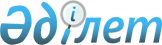 "Қазақстан Республикасы Қаржы министрлігінің Мемлекеттік кірістер комитеті туралы ережені бекіту туралы" Қазақстан Республикасы Қаржы министрінің 2016 жылғы 14 маусымдағы № 306 бұйрығына өзгеріс енгізу туралыҚазақстан Республикасы Премьер-Министрінің орынбасары - Қаржы министрінің 2022 жылғы 12 шiлдедегi № 697 бұйрығы
      БҰЙЫРАМЫН:
      1. "Қазақстан Республикасы Қаржы министрлігінің Мемлекеттік кірістер комитеті туралы ережені бекіту туралы" Қазақстан Республикасы Қаржы министрінің 2016 жылғы 14 маусымдағы № 306 бұйрығына мынадай өзгеріс енгізілсін:
      көрсетілген бұйрықпен бекітілген Қазақстан Республикасы Қаржы министрлігі Мемлекеттік кірістер комитеті туралы ереже осы бұйрыққа қосымшаға сәйкес жаңа редакцияда жазылсын.
      2. Қазақстан Республикасы Қаржы министрлігінің Мемлекеттік кірістер комитеті (Қ.И.Миятов) Қазақстан Республикасының заңнамасында белгіленген тәртіппен:
      1) осы бұйрықтың Қазақстан Республикасы Нормативтік құқықтық актілерінің эталондық бақылау банкіне ресми жариялау және енгізу үшін Қазақстан Республикасы Әділет министрлігінің "Қазақстан Республикасының Заңнама және құқықтық ақпарат институты" шаруашылық жүргізу құқығындағы республикалық мемлекеттік кәсіпорнына жолдануын;
      2) осы бұйрықтың Қазақстан Республикасы Қаржы министрлігінің интернет-ресурсында орналастырылуын қамтамасыз етсін.
      3. Осы бұйрық қол қойылған күнінен бастап қолданысқа енгізіледі. Қазақстан Республикасы Қаржы министрлігінің Мемлекеттік кірістер комитеті туралы ереже 1-тарау. Жалпы ережелер
      1. Қазақстан Республикасы Қаржы министрлігінің Мемлекеттік кірістер комитеті (бұдан әрі – Комитет) орталық атқару органының құзыреті шегінде реттеуші, іске асыру және бақылау функцияларын: 
      1) салықтық және кедендік әкімшілендіру; 
      2) этил спиртінің, алкоголь өнімінің және темекі өнімдерінің өндірісі мен айналымын мемлекеттік реттеу;
      3) мұнай өнімдерінің және биоотынның айналымы;
      4) Қазақстан Республикасының кеден ісі, салық саясатын іске асыру саласындағы мемлекеттік реттеу; 
      5) оңалту және банкроттық саласындағы мемлекеттік реттеу (қазыналық кәсіпорындарды, мекемелерді, банктерді, сақтандыру (қайта сақтандыру) ұйымдарын және жинақтаушы зейнетақы қорларын қоспағанда); 
      6) қолданыстағы заңнамамен Комитет құзыретіне жатқызылған басқа да салаларда жүзеге асырады.
      2. Комитет өз қызметін Қазақстан Республикасының Конституциясына және заңдарына, Қазақстан Республикасының Президенті мен Үкіметінің актілеріне, өзге де нормативтік құқықтық актілерге, сондай-ақ осы Ережеге сәйкес жүзеге асырады.
      3. Комитет республикалық мемлекеттік мекеме ұйымдық-құқықтық нысанындағы заңды тұлға болып табылады, оның мөрлері және мемлекеттік тілде өз атауы бар мөртаңбалары, белгіленген үлгідегі бланкілері, Қазақстан Республикасының заңнамасына сәйкес қазынашылық органдарында шоттары болады.
      4. Комитет азаматтық-құқықтық қатынастарға өз атынан түседі.
      5. Комитеттің, егер Қазақстан Республикасының заңнамасына сәйкес осыған уәкілеттік берілген болса, мемлекеттің атынан азаматтық-құқықтық қатынастардың тарапы болуға құқығы бар.
      6. Комитет өз құзыретінің мәселелері бойынша заңнамада белгіленген тәртіппен Комитет басшысының бұйрықтарымен және Қазақстан Республикасының заңнамасында көзделген басқа да актілермен ресімделетін шешімдер қабылдайды.
      7. Комитеттің құрылымы мен штат санының лимиті Қазақстан Республикасының заңнамасына сәйкес бекітіледі.
      8. Комитеттің орналасқан жері: пошта индексі 010000, Қазақстан Республикасы, Нұр-Сұлтан қаласы, Жеңіс даңғылы, 11.
      9. Мемлекеттік мекеменің толық атауы – "Қазақстан Республикасы Қаржы министрлігінің Мемлекеттік кірістер комитеті" республикалық мемлекеттік мекемесі.
      10. Осы Ереже Комитеттің құрылтай құжаты болып табылады.
      11. Комитеттің қызметін қаржыландыру республикалық бюджеттен жүзеге асырылады.
      12. Комитетке кәсіпкерлік субъектілермен Комитеттің өкілеттіктері болып табылатын міндеттерді орындау мәніне шарттық қатынастарға түсуге тыйым салынады.
      Егер Комитетке заңнамалық актілермен кірістер әкелетін қызметті жүзеге асыру құқығы берілсе, онда осы қызметтен алынған кірістер республикалық бюджеттің кірісіне жіберіледі. 2-тарау. Комитеттің міндеттері, құқықтары мен міндеттемелері
      13. Міндеттері:
      1) Қазақстан Республикасының салық, кеден және өзге де заңнамасының орындалуын, мемлекеттік кірістер органдарына жүктелген Еуразиялық экономикалық одағының (бұдан әрі – ЕАЭО) кеден заңнамасының сақталуына бақылауды қамтамасыз ету;
      2) салық және бюджетке төленетін басқа да міндетті төлемдердің, сондай-ақ арнайы, демпингке қарсы және өтемдік баждардың толық және уақтылы түсуін қамтамасыз ету;
      3) Қазақстан Республикасының заңнамасына сәйкес әлеуметтік төлемдерді есептеудің, ұстап қалудың және аударымдардың толықтығы мен уақтылығын қамтамасыз ету;
      4) Қазақстан Республикасының салық саясатын іске асыруға қатысу;
      5) өз құзыреті шегінде Қазақстан Республикасының егемендігін қорғауды және экономикалық қауіпсіздігін қамтамасыз ету;
      6) ақпараттық-коммуникациялық инфрақұрылымның дамуын қалыптастыру және салық төлеушілер үшін электрондық қызметтердің қолжетімділігін қамтамасыз ету;
      7) Қазақстан Республикасының ұлттық қауіпсіздігін, адамның өмірі мен денсаулығын, жануарлар мен өсімдіктер дүниесін, қоршаған ортаны қорғау;
      8) тауарлардың ЕАЭО кедендік шекарасы арқылы өткізілуін жеделдету мен оңайлату үшін жағдайлар жасау;
      9) этил спиртінің, алкоголь өнімінің, темекі өнімдерінің өндірісі мен айналымын, сондай-ақ мұнай өнімдерінің және биоотынның айналымын мемлекеттік реттеу;
      10) оңалту және банкроттық саласындағы (банктерді, сақтандыру (қайта сақтандыру) ұйымдарын және жинақтау зейнетақы қорларын қоспағанда) мемлекеттік реттеу;
      11) Комитеттің құзыретіне жататын мәселелер бойынша халықаралық ынтымақтастық;
      12) "Еуразиялық экономикалық одақтың кедендік аумағына әкелінген тауарларды қадағалап отыру тетігі туралы келісімді ратификациялау туралы" Қазақстан Республикасының Заңымен ратификацияланған Еуразиялық экономикалық одақтың кедендік аумағына әкелінген тауарларды қадағалап отыру тетігі туралы келісімге сәйкес қадағалап отыру тетігін іске асыруды үйлестіру;
      13) Қазақстан Республикасының заңнамасында көзделген өзге де міндеттерді орындау.
      14. Комитеттің құқықтары мен міндеттемелері:
      1) құқықтары:
      салық салу мәселелері бойынша халықаралық ынтымақтастықты жүзеге асыру, оның ішінде шет мемлекеттердің уәкілетті органдарымен ақпарат алмасу;
      екінші деңгейдегі банктердің және банк операцияларының жекелеген түрлерін жүзеге асыратын ұйымдардың Қазақстан Республикасының заңдарына сәйкес банктік құпияны құрайтын мәліметтер қамтылған бағдарламалық қамтамасыз ету және (немесе) ақпараттық жүйесінің деректеріне қол жеткізу құқығын қоспағанда, салық төлеуші (салық агенті) осындай бағдарламалық қамтамасыз ету және (немесе) ақпараттық жүйені пайдаланған жағдайда, салықтық бақылау барысында салық төлеушіден (салық агентінен) бастапқы есепке алу құжаттарының деректері, бухгалтерлік есепке алу тіркелімдері, салық салу объектілері және (немесе) салық салуға байланысты объектілер туралы ақпарат қамтылған бухгалтерлік және салықтық есептерді автоматтандыруға арналған бағдарламалық қамтамасыз ету және (немесе) ақпараттық жүйенің деректерін көруге қол жеткізу құқығын беруді талап ету;
      салық төлеушіден (салық агентінен):
      салықтарды және бюджетке төленетін төлемдерді есептеудің дұрыстығын және төлеудің (ұстап қалудың және аударудың) уақтылылығын, әлеуметтік төлемдерді есептеудің, ұстап қалудың және аударудың толықтығы мен уақтылығын растайтын құжаттарды ұсынуды;
      салық төлеуші (салық агенті) жасаған салықтық нысандар бойынша жазбаша түсіндірулерді, сондай-ақ салық төлеушінің (салық агентінің) қаржылық есептілігін, оның ішінде резидент-салық төлеушінің (салық агентінің) Қазақстан Республикасынан тысқары жерлерде орналасқан оның еншілес ұйымдарының қаржылық есептілігін қоса алғанда, егер осындай тұлға үшін Қазақстан Республикасының заңдарында міндетті түрде аудит жүргізу белгіленген болса, аудиторлық есепті қоса бере отырып, шоғырландырылған қаржылық есептілікті талап ету;
      салықтық әкімшілендіруді жаңғырту және жетілдіру мақсатында салықтық әкімшілендірудің өзге де тәртібін көздейтін пилоттық жобалардың іске асырылуын (енгізілуін) және салық төлеушілердің салықтық міндеттемелерін орындауын жүзеге асыру;
      екінші деңгейдегі банктерден және банк операцияларының жекелеген түрлерін жүзеге асыратын ұйымдардан, бағалы қағаздарды номиналды ұстаушылар ретінде клиенттердің шоттарын жүргізу құқығына ие, инвестициялық портфельді басқаратын кастодиандардан, бірыңғай тіркеушіден, брокерлерден және (немесе) дилерлерден, сондай-ақ сақтандыру ұйымдарынан Қазақстан Республикасының салық заңнамасында ұсынылуы көзделген мәліметтерді алу;
      екінші деңгейдегі банктерден және банк операцияларының жекелеген түрлерін жүзеге асыратын ұйымдардан коммерциялық, банктік және заңмен қорғалатын өзге де құпияны құрайтын мәліметтерді жария етуге Қазақстан Республикасының заңдарында белгіленген талаптарды сақтай отырып, Қазақстан Республикасының салық заңнамасында айқындалған тұлғаларға қатысты банктік шоттардың бар-жоғы және нөмірлері туралы, осы шоттардағы ақша қалдықтары мен қозғалысы туралы мәліметтерді алу;
      салықтық тексеру барысында Қазақстан Республикасының Әкімшілік құқық бұзушылық туралы кодексінде айқындалған тәртіппен салық төлеушіден (салық агентінен) әкімшілік құқық бұзушылықтар жасалғаны туралы айғақтайтын құжаттарды алып қоюды жүргізу;
      Қазақстан Республикасының мемлекеттік органдарынан және шет мемлекеттің органдарынан, декларанттардан, кеден ісі саласында қызметті жүзеге асыратын адамдардан және тексерілетін адамдардан қажетті ақпаратты, сондай-ақ құжаттар мен кеден ісі саласына жататын мәліметтерді сұрату және алу;
      Қазақстан Республикасының заңнамасына сәйкес ақпараттық жүйелерді, байланыс жүйелерін және деректерді беру жүйелерін, кедендік бақылаудың техникалық құралдарын, сондай-ақ ақпаратты қорғау құралдарын әзірлеу, құру, иелену және пайдалану;
      Қазақстан Республикасының заңнамасында белгіленген тәртіппен ғылыми-зерттеу, оқу, баспа қызметін жүзеге асыру;
      құқық қорғау органдары және (немесе) уәкілетті орган қылмыстық жолмен алынған кірістерді жылыстатуға және терроризмді қаржыландыруға ықтимал қатысы болуы туралы ақпарат алған кезде ЕАЭО кедендік шекарасы арқылы өткізілетін қолма-қол ақша қаражатын және (немесе) ақша құралдарын ұстауды (тоқтата тұруды) жүзеге асыру қағидаларын әзірлеу;
      көлік құралдарын тоқтату, сондай-ақ мемлекеттік кірістер органдарының рұқсатынсыз ЕАЭО кедендік аумағынан кеткен су және әуе кемелерін мәжбүрлеп қайтару;
      Қазақстан Республикасының заңнамасына сәйкес тауарлардың сынамалары мен үлгілерін іріктеуді жүзеге асыру;
      тексерілетін тұлғадан көшпелі кедендік тексерулер жүргізу кезінде алып қою актісін жасай отырып, құжаттарды не олардың көшірмелерін алып қою;
      тауарларды иеліктен шығаруға не осы тауарларға өзгеше тәсілмен билік етуге бағытталған іс-әрекеттердің жолын кесу үшін көшпелі кедендік тексеру жүргізу мерзіміне тауарларға тыйым салуға немесе оларды Қазақстан Республикасының заңнамасында белгіленген тәртіппен алып қоюға;
      Қазақстан Республикасының заңнамасында көзделген жағдайларда, тауарлар орналасқан үй-жайларға мөр салу;
      кеден ісі мәселелері жөніндегі мемлекеттік кірістер органдарының ресми өкілдерін Қазақстан Республикасының халықаралық шарттарына сәйкес шет мемлекеттерге жіберу;
      Қазақстан Республикасының заңнамасында белгіленген тәртіппен мемлекеттік органдармен, оның ішінде электрондық тәсілмен өзара ақпарат алмасуды қамтамасыз ете отырып, өзара іс-қимыл жасау;
      ЕАЭО және Қазақстан Республикасының салық заңнамасы мен кеден заңнамасы мәселелері бойынша қоғамның салық және кеден мәдениетін және хабардарлығын арттыру жөніндегі іс-шараларды ұйымдастыру және өткізу;
      Қазақстан Республикасының заңнамасына сәйкес мемлекеттік кірістер органдарына жүктелген функцияларды орындау үшін тауарлар сатып алу;
      Қазақстан Республикасында және шет мемлекеттерде салық және кеден заңнамасын қолдану практикасын талдау және қорыту, сондай-ақ Қазақстан Республикасының салық заңнамасын және ЕАЭО және Қазақстан Республикасының кеден заңнамасын жетілдіру жөнінде ұсыныстар енгізу;
      Комитеттің құзыретіне кіретін мәселелер бойынша қолданыстағы заңнаманы қолдану бойынша түсініктемелер мен түсініктемелер беру;
      бақылау субъектісіне бармай профилактикалық бақылау нәтижелері бойынша бұзушылықтарды жою туралы хабарлама жіберу;
      Қазақстан Республикасының заңнамасында белгіленген тәртіппен банкроттық рәсімін қозғамай банкротты тарату;
      кредиторлар жиналысына оңалтуды, банкроттықты басқарушылардың кандидатурасын тағайындаудан дәлелді бас тарту не оңалтуды, банкроттықты басқарушылардың тіркеуден шығарылғаны туралы хабарлама жіберу;
      этил спирті мен алкоголь өнімінің өндірілуін және айналымын реттеу мәселелері бойынша өзге де мемлекеттік органдардың мамандарын, Қазақстан Республикасы мен басқа да мемлекеттердің жеке және заңды тұлғалары қатарынан консультанттар мен сарапшыларды тарту;
      субъектілердің этил спиртінің, алкоголь өнімінің және темекі өнімдерінің өндірісі мен айналымы, сондай-ақ мұнай өнімдерінің жекелеген түрлерінің және биоотынның айналымы саласында қолданылатын технологиялық процестің, сақтаудың және өткізудің нормаларын, қағидалары мен нұсқаулықтарын, техникалық регламенттер мен стандарттарды сақтауын тексеру;
      этил спиртін өндірудің технологиялық желілерін және алкоголь өнімін құю желілерін тиісті спирт өлшейтін аппараттармен және есепке алудың бақылау аспаптарымен жарақтандыруға және олардың жұмыс істеуіне бақылауды жүзеге асыру;
      Қазақстан Республикасының заңнамасында белгіленген олардың ең аз көлемін өндіру жөніндегі талапты сақтау үшін этил спиртін, арақтарды және ликер-арақ бұйымдарын өндірудің нақты көлемін тексеру;
      өз құзыреті шегінде темекі өнімдерін өндірушілерге темекі өнімдерінің өндірісі мен айналымын мемлекеттік реттеуді жүзеге асыру үшін қажетті мәліметтерді ұсыну туралы сұрау салу жіберу;
      Қазақстан Республикасының Әкімшілік құқық бұзушылық туралы заңнамасына сәйкес құжаттарды, тауарларды, заттарды немесе өзге де мүлікті алып қою немесе алуды жүргізу;
      әкімшілік құқық бұзушылық туралы хаттамалар жасау және істерді қарау, әкімшілік ұстауды жүзеге асыру, сондай-ақ Қазақстан Республикасының Әкімшілік құқық бұзушылық туралы кодексінде көзделген басқа да шараларды қолдану;
      Қазақстан Республикасының заңнамалық актілеріне сәйкес фактілер мен оқиғаларды құжаттау, бейне - және аудиожазба, кино - және фототүсірілім жүргізу;
      адамның және азаматтың құқықтары мен бостандықтарын қозғайтын нормативтік құқықтық актілерді қоспағанда, Комитеттің құзыретіне кіретін мәселелер бойынша құқықтық актілерді бекіту;
      Қазақстан Республикасының Еңбек кодексінде және мемлекеттік қызмет туралы заңнамасында көзделген жағдайларда және тәртіппен қызметкерлерді көтермелеу, оларға тәртіптік жаза қолдану, қызметкерлерді материалдық жауаптылыққа тарту;
      Қазақстан Республикасында қылмысқа қарсы күрес бағдарламаларын әзірлеуге және іске асыруға қатысу;
      Комитет қызметкерлерін даярлауды, қайта даярлауды және біліктілігін арттыруды жүзеге асыру;
      салық салу және кеден ісі саласында халықаралық шарттар жасасу және оған қосылу жөнінде ұсыныстар енгізу;
      Комитеттің аумақтық органдарының, ведомстволық бағынысты мекемелердің жұмысын бақылау;
      Қазақстан Республикасының заңнамасына сәйкес Комитеттің құқықтары мен мүдделерін қорғау мақсатында сотқа жүгіну, талап-арыз беру;
      қолданыстағы заңнамалық актілерде көзделген өзге де құқықтарды жүзеге асыру;
      2) міндеттері:
      салық төлеушіге (салық агентіне) қолданыстағы салықтар мен бюджетке төленетін төлемдер туралы, Қазақстан Республикасының салық заңнамасындағы өзгерістер туралы ақпарат беру, Қазақстан Республикасының салық заңнамасын қолдану жөніндегі мәселелерді түсіндіру;
      өз құзыреті шегінде салық міндеттемесінің туындауы, орындалуы және тоқтатылуы жөнінде түсіндіруді жүзеге асыру және түсініктемелер беру;
      талап қою мерзімі ішінде салықтар мен бюджетке төленетін төлемдерді төлеу фактісін растайтын мәліметтердің сақталуын қамтамасыз ету;
      Қазақстан Республикасының заңнамасына сәйкес қаржылық мониторингті жүзеге асыратын және кірістерді заңдастыруға (жылыстатуға) қарсы іс-қимыл бойынша өзге де шараларды қабылдайтын уәкілетті мемлекеттік органға салық органдарының ақпараттық жүйесіне қол жеткізуді ұсыну;
      "Салық және бюджетке төленетін басқа да төлемдер туралы" Қазақстан Республикасының Кодексінде (Салық кодексі) айқындалған тәртіппен және жағдайларда салық төлеушілер (салық агенттері)туралы мәліметтерді уәкілетті органның интернет-ресурсында орналастыру:
      салықтық берешегі бар;
      Қазақстан Республикасының салық заңнамасына сәйкес әрекет етпейтін деп танылған;
      тіркелуі заңды күшіне енген сот актісі негізінде жарамсыз деп танылған;
      салық төлеушіге (салық агентіне) салықтық өтініштердің белгіленген нысандарының бланкілерін және (немесе) электрондық нысанда салықтық есептілік пен өтінішті ұсыну үшін қажетті бағдарламалық қамтамасыз етуді тегін беру;
      жыл сайын Қазақстан Республикасы Ұлттық кәсіпкерлер палатасының сұрау салуы бойынша жылдық жиынтық табысы "Қазақстан Республикасының Ұлттық кәсіпкерлер палатасы туралы" Қазақстан Республикасының Заңында белгіленген өлшемшарттарға сәйкес келетін кәсіпкерлік субъектілерінің атауы мен сәйкестендіру нөмірі туралы мәліметтерді ұсыну;
      салықтық міндеттеменің орындалуын қамтамасыз ету тәсілдерін қолдану және салық төлеушінің (салық агентінің) салықтық берешегін мәжбүрлеу тәртібімен өндіріп алу;
      мемлекеттің меншігіне айналған мүлікті есепке алу, сақтау, бағалау, одан әрі пайдалану және өткізу тәртібінің сақталуын, оны Қазақстан Республикасының заңнамасына сәйкес тиісті уәкілетті мемлекеттік органға берудің толықтығы мен уақтылығын, сондай-ақ ол өткізілген жағдайда бюджетке ақшаның түсуінің толықтығы мен уақтылығын бақылауды жүзеге асыру;
      уәкілетті мемлекеттік органдар мен жергілікті атқарушы органдардың салықтарды және бюджетке төленетін төлемдерді есептеудің дұрыстығы, өндіріп алудың толықтығы және аударудың уақтылығы мәселелері жөніндегі қызметін бақылауды жүзеге асыру;
      салық төлеушінің (салық агентінің) салықтық өтініші бойынша "Салықтар және бюджетке төленетін міндетті төлемдер туралы" Қазақстан Республикасының Кодексінде белгіленген тәртіппен және мерзімдерде Қазақстан Республикасындағы көздерден бейрезидент алған кірістердің және ұстап қалынған (төленген) салықтардың сомалары туралы анықтама ұсыну;
      акцизделетін тауарлардың жекелеген түрлерінің өндірісін және айналымын мемлекеттік реттеу мәселелері бойынша субъектілерге тексеру жүргізу;
      акцизделетін тауарлардың өндірісі мен импортын жүзеге асыратын ұйымдардағы акциз бекеттерінің қызметін бақылауды жүзеге асыру;
      салықтық құпияны және Қазақстан Республикасының заңнамасымен қорғалатын өзге де құпияны сақтау;
      салық төлеушілерді, салық салу объектілерін және (немесе) салық салуға байланысты объектілерді есепке алуды, есептелген, есепке жазылған және төленген салықты және бюджетке төленетін басқа да міндетті төлемдерді, есептелген, ұсталған және аударылған міндетті зейнетақы жарналарын, міндетті кәсіптік зейнетақы жарналарын, есептелген және төленген әлеуметтік аударымдарды есепке алуды жүргізу;
      Қазақстан Республикасының заңнамасымен белгіленген тәртіпте және жағдайда, бұқаралық ақпарат құралдарында салықтық берешегі, кедендік төлемдер мен салықтар, өсімпұлдар бойынша берешегі бар, салық төлеушілердің (салық агенттерінің), декларанттардың және кеден ісі саласындағы қызметті жүзеге асыратын тұлғалардың, сондай-ақ әрекетсіз заңды тұлғалардың тізімдерін жариялау;
      ЕАЭО кедендік шекарасы арқылы тауар айналымын жеделдетуге ықпал ететін жағдайлар жасау жолымен сыртқы сауданың дамуына жәрдемдесу;
      ЕАЭО кедендік шекарасы арқылы өткізілетін тауарлар мен көлік құралдарына қатысты кедендік бақылауды жүзеге асыру;
      өз өкілеттіктері шегінде декларанттарға және кеден ісі саласындағы қызметті жүзеге асыратын тұлғаларға олардың құқықтарын іске асыруына жәрдемдесу;
      кедендік төлемдердің, салықтардың, арнайы, демпингке қарсы баждардың, өтемақы баждарының толық өндіріліп алынуын және бюджетке уақтылы аударылуын қамтамасыз ету;
      өз құзыреті шегінде "Қазақстан Республикасындағы кедендік реттеу туралы" Қазақстан Республикасы кодексінде белгіленген мерзімдерде шешімдер қабылдау және декларанттар мен кеден ісі саласындағы қызметті жүзеге асыратын тұлғалардың ЕАЭО және (немесе) Қазақстан Республикасының кеден заңнамасында, сондай-ақ Қазақстан Республикасының өзге заңнамасында белгіленген шарттарды сақтауы және міндеттерді орындауы бойынша олардың қызметін бақылауды жүзеге асыру, сондай-ақ Қазақстан Республикасының сыртқы саудасының кедендік статистикасын және арнаулы кедендік статистикасын жүргізуді жүзеге асыру;
      өз құзыреті шегінде ЕАЭО кедендік шекарасында Қазақстан Республикасының кеден және өзге заңнамасының сақталуын күзетуді қамтамасыз ету;
      Қазақстан Республикасының заңнамасына сәйкес кеден органдарының қызметіне, кеден органдарының лауазымды адамдарына және олардың отбасы мүшелеріне қатысты құқыққа қайшы әрекеттерден қорғауды қамтамасыз ету;
      кеден ісі саласында әкімшілік құқық бұзушылықтардың жасалуы туралы ақпаратты жинауды және талдауды жүзеге асыру;
      Қазақстан Республикасының ұлттық қауіпсіздік органдарымен және басқа да тиісті мемлекеттік органдарымен өзара іс-қимыл жасаса отырып, ЕАЭО кедендік шекарасын қорғауды қамтамасыз ету жөніндегі шараларды жүзеге асыру;
      кеден ісі саласында келіп түсетін сұрау салулар мен ұсыныстарды ескере отырып, өтініштердің уақтылы, объективті және жан-жақты қаралуын және жауап берілуін немесе тиісті әрекеттер жасалуын қамтамасыз ету;
      кеден ісі саласында өтеусіз ақпарат және консультация беруді жүзеге асыру;
      Қазақстан Республикасының заңнамасында айқындалған тәртіппен, сондай-ақ Қазақстан Республикасының тиісті мемлекеттік органдарының бірлескен актілері негізінде аталған органдармен келісу бойынша Қазақстан Республикасының басқа да мемлекеттік органдарымен өзара іс-қимыл жасасу;
      кеден ісін жетілдіру және кедендік әкімшілендірудің тиімді әдістерін енгізу мақсатында сыртқы экономикалық және өзге де қызметке қатысушылармен, олардың қауымдастықтарымен (одақтарымен), Қазақстан Республикасының Ұлттық кәсіпкерлер палатасымен, сондай-ақ коммерциялық емес ұйымдармен өзара іс-қимыл жасасу;
      импорттаушылардың заңды мекенжайларын, Қазақстан Республикасының заңнамасына сәйкес өндірушілердің (импорттаушылардың) кеңейтілген міндеттемелері қолданылатын, Қазақстан Республикасының аумағына әкелінген (әкелінетін) өнімдердің (тауарлардың) көлемдері мен түрлерін көрсете отырып, қоршаған ортаны қорғау саласындағы уәкілетті органға импорттаушылар бойынша ақпарат ұсыну;
      белгіленген мерзімдерде бюджетке төленбеген кедендік төлемдер мен салықтардың сомасын, сондай-ақ өсімпұлдарды, пайыздарды өндіріп алу;
      ЕАЭО және (немесе) Қазақстан Республикасының кеден заңнамасына сәйкес кедендік әкімшілік жүргізуді жүзеге асыру;
      мемлекет меншігіне айналдырылған тауарлар Қазақстан Республикасының заңнамасына сәйкес Қазақстан Республикасының уәкілетті мемлекеттік органдарына берілгенге дейін осындай тауарлардың сақталуын қамтамасыз ету;
      Қазақстан Республикасының заңнамасына сәйкес мемлекеттік кірістер органдарының қызметіне, мемлекеттік кірістер органдарының лауазымды адамдарына және олардың отбасы мүшелеріне қатысты құқыққа қарсы іс-әрекеттерден қорғауды қамтамасыз ету;
      салық төлеушілердің (салық агенттерінің) және декларанттардың мен кеден ісі саласындағы қызметті жүзеге асыратын тұлғалардың құқықтарын сақтау;
      мемлекет мүдделерін қорғау;
      Қазақстан Республикасының заңнамасында белгіленген тәртіппен және мерзімде мемлекеттік кірістер органының және (немесе) мемлекеттік кірістер органы лауазымды адамдарының әрекеттеріне (әрекетсіздігіне) өтініштерді, арыздарды және шағымдарды қарау;
      мемлекеттік көрсетілетін қызметтердің стандарттарына және регламенттеріне сәйкес мемлекеттік қызметтер көрсету;
      Қазақстан Республикасының әкімшілік құқық бұзушылық туралы заңнамасында көзделген тәртіппен заңды күшіне енбеген әкімшілік құқық бұзушылық туралы істер бойынша қаулыны қайта қарау;
      Қазақстан Республикасының әкімшілік құқық бұзушылық туралы заңнамасында белгіленген тәртіппен әкімшілік жауапкершілікке тарту;
      мемлекеттік орган немесе мемлекет қатысатын заңды тұлға салықтар мен кедендік төлемдер бойынша кредитор болып таңдаған тұлғаны уақытша басқарушы етіп тағайындау;
      Қазақстан Республикасының заннамасымен көзделген өзге де міндеттерді жүзеге асыру.
      15. Функциялары:
      1) камералдық бақылау нәтижелерi бойынша мемлекеттік кірістер органдары анықтаған бұзушылықтарды жою туралы хабарламаны орындалмаған деп тану туралы шешімнің нысанын және оны шығару мерзімін әзірлеу;
      2) сумен жабдықтау, су бұру, кәріз, газбен жабдықтау, электрмен жабдықтау, жылумен жабдықтау, қалдықтарды жинау (қоқысты жою), лифтілерге қызмет ету қызметтерін және (немесе) тасымалдар саласындағы қызметтерді көрсететін ұйымдардың үшінші тұлғаларға көрсетілген қызметтері туралы мәліметтерді ұсыну тәртібін әзірлеу;
      3) Қазақстан Республикасының Ұлттық Банкімен келісу бойынша дара кәсіпкер немесе жеке практикамен айналысатын адам ретінде тіркеу есебінде тұрған салық төлеушілердің-жеке тұлғалардың, заңды тұлға, санаттары мен тізімін, екінші деңгейдегі банктер мен банк операцияларының жекелеген түрлерiн жүзеге асыратын ұйымдардың төлем карточкаларын пайдалана отырып төлемдерді жүзеге асыруға арналған жабдықты (құрылғыны) қолдану арқылы ағымдағы шотқа келіп түскен, күнтізбелік жыл үшін төлемдердің қорытынды сомалары жөнінде мәліметтер беру қағидаларын, нысанын және мерзімдерін әзірлеу;
      4) пилоттық жоба қолданылатын салық төлеушілердің санатын, пилоттық жобалардың іске асырылуын (енгізілуін) жүзеге асыру салық төлеушілердің, салықтық және өзге де уәкілетті мемлекеттік органдардың, сондай-ақ ұйымдардың, аумақтардың (учаскелердің) және (немесе) өңірлердің құқықтары мен міндеттерін, пилоттық жобаларды іске асыру (енгізу) қағидалары мен мерзімдерін әзірлеу;
      5) фискалдық деректер операторын тiзбеге (тізбеден) қосу (алып тастау) тәртібін, сондай-ақ фискальдық деректердің әлеуеттi операторына қойылатын бiлiктiлiк талаптарын ақпараттандыру саласындағы уәкiлеттi органмен келiсу бойынша әзірлеу;
      6) электрондық шот-фактуралар ақпараттық жүйесінің "Виртуалды қойма" модулі арқылы электрондық шот-фактуралар жазып берілетін тауарлар тізбесін әзірлеу;
      7) электрондық шот-фактуралар ақпараттық жүйесінің "Виртуалды қойма" модулі арқылы электрондық шот-фактуралар жазып берілетін тауарлар тізбесін интернет-ресурсында орналастыру;
      8) есебі мемлекеттік кірістер органдарында жүргізілетін, берешектердің болмауы (болуы) туралы мәліметтерді жасау қағидаларын әзірлеу;
      9) "Бухгалтерлік есеп пен қаржылық есептілік туралы" Қазақстан Республикасының Заңына сәйкес бухгалтерлік есепке алуды жүргізу және қаржылық есептілікті жасау жөніндегі міндет жүктелмеген дара кәсіпкерлердің салықтық есепке алуды ұйымдастыру және жүргізу қағидаларын әзірлеу;
      10) Қазақстан Республикасының Ұлттық Банкімен бірлесіп Қазақстан Республикасы Қаржы министрлігінің Мемлекеттік кірістер комитеті мен Қазақстан Республикасы Ұлттық Банкінің валюталық бақылауды жүзеге асыру үшін өзара іс-қимыл қағидаларын әзірлеу;
      11) Қазақстан Республикасы мемлекеттік кірістер органдары нышанының сипаттамасы мен пайдаланылу қағидаларын, танымдық туы мен танымдық белгісінің сипаттамасы мен қолданылу қағидаларын әзірлеу;
      12) салық төлеуші және (немесе) үшінші тұлға кепілге қойған мүлікті, сондай-ақ салық төлеушінің (салық агентінің) билік етуі шектелген мүлкін – салық берешегі есебіне, төлеушінің – кедендік төлемдер, салықтар, арнайы, демпингке қарсы, өтемақы баждары, өсімпұлдар, пайыздар бойынша берешегі есебіне өткізу қағидаларын әзірлеу;
      13) салық төлеушінің (салық агентінің) және (немесе) үшінші тұлғаның кепілге салынған мүлкін, сонымен қатар салық төлеушінің (салық агентінің), төлеушінің билік етуі шектелген мүлкін және (немесе) мемлекеттік кірістер органдары кідірткен тауарларды өткізу саласындағы уәкілетті заңды тұлғаны айқындау;
      14) жеңілдікті салық салынатын мемлекеттер тізбесін әзірлеу;
      15) ішкі істер органдардың еңбекші көшіп келушіге рұқсаттар берілген салық төлеушілер туралы мәлiметтерді ұсынудың қағидаларын, мерзімін және нысандарын, сондай-ақ уәкiлеттi мемлекеттік органның келушi шетелдiктер туралы мәлiметтердi ұсынудың қағидаларын әзірлеу;
      16) уәкiлеттi мемлекеттік органдарға кірістер мен мүлік туралы табыс етілген декларациялар туралы мәліметтерді ұсыну қағидаларын әзірлеу;
      17) концессионер (концессия шартын іске асыру үшін қана концессионер арнайы құрған құқықтық мирасқор немесе заңды тұлға) концессия шарты бойынша алатын, тіркелген активтердің бастапқы құнын, сондай-ақ концессия шарты тоқтатылған кезде концессионер тіркелген активтерді концедентке беру кезінде II, III және IV топтар концессионерінің құндық теңгерімін азайтатын құнын айқындау қағидаларын әзірлеу;
      18) білім алушы адамның тұруына және оған ақша сомасын төлеуге арналған іс жүзіндегі шығыстарының нормаларын әзірлеу;
      19) тауарлар импортын қосылған құн салығынан босату қағидаларын әзірлеу;
      20) электрондық шот-фактуралардың ақпараттық жүйесінде шот-фактураны электронды нысанда жазып беру қағидаларын әзірлеу;
      21) Қазақстан Республикасының кәсіпкерлік саласындағы заңнамасына сәйкес жасалған және инвестициялық басым жобаларды іске асыруды көздейтін инвестициялық келісімшарттар туралы мәліметтерді, сондай-ақ осы инвестициялық келісімшарттардың қолданысын тоқтату туралы мәліметтерді және өзге де мәліметтерді беру қағидаларын және олардың нысанын әзірлеу;
      22) арнайы экономикалық аймақтың арнайы құқықтық режимі қолданылатын қызметтің басым түрлерінің тізбесін келісу;
      23) тауарлармен электрондық сауданы жүзеге асыратын және Қазақстан Республикасы салық заңнамасының корпоративтік табыс салығының есептелген сомасын азайту, дара кәсіпкер кірісінің салық салынатын сомасын дара кәсіпкердің салық салынатын кірісіне азайту, жеке тұлғаның салық салынатын табысын дара кәсіпкердің салық салынатын кірісіне азайту бөлігіндегі нормаларын қолданатын тұлғалардың осындай қызмет бойынша ақпаратты ұсыну қағидаларын, мерзімдері мен нысандарын әзірлеу;
      24) ірі салық төлеушілер мониторингіне жататын салық төлеушілердің тізбесін әзірлеу;
      25) деңгейлес мониторингті жүргізу қағидаларын әзірлеу;
      26) деңгейлес мониторинг туралы келісім нысанын әзірлеу;
      27) деңгейлес мониторинг туралы келісім жасау және оны бұзу қағидаларын әзірлеу;
      28) Қазақстан Республикасының Ұлттық Банкімен келісу бойынша валюталық түсімді айырбастау туралы салық органдарына қорытынды беру қағидалары мен нысандарын әзірлеу;
      29) деңгейлес мониторинг туралы келісім жасалатын салық төлеушілер санаттарын әзірлеу;
      30) стандартты файлдың нысанын және оны жасау қағидаларын әзірлеу;
      31) салықтық бақылауды жүзеге асыру;
      32) есебін жүргізу тәртібі бұзылған жағдайда жанама әдістер негізінде (активтер, міндеттемелер, айналым, шығын, шығыс) салық салумен байланысты объектілерді және (немесе) салық салынатын объектілерді айқындау;
      33) Қазақстан Республикасының заңнамасында көзделген тәртіпте жоспардан тыс тексеруді жүзеге асыру;
      34) салық төлеушілердің мемлекеттік деректер базасын қалыптастыру;
      35) мемлекеттік (мемлекет) тізілімінен (тізілім) бақылау кассалық машина моделін енгізу (алып тастау) арқылы бақылау кассалық машинасының мемлекеттік тізілімін жүргізу;
      36) салықтық әкімшілендіруді жаңғырту және бизнес-процесін ре-инжинирингтеуді жүзеге асыру;
      37) салықтық берешектерді, кедендік төлемдер мен салықтар, арнайы, демпингке қарсы, өтемақы баждарын, өсімпұлдарды, пайыздарды, сондай-ақ әлеуметтік төлемдерді мәжбүрлі түрде өндіріп алу бойынша жұмысты ұйымдастыру және қамтамасыз ету;
      38) Қазақстан Республикасының заңнамасына сәйкес салықтарды және (немесе) төлемді төлеу бойынша салықтық міндеттемелерді орындау мерзімін өзгертуге бақылауды жүзеге асыру;
      39) Қазақстан Республикасының салық заңнамасында және тиісті халықаралық шарттарда белгіленген тәртіппен халықаралық шарттардың ережелерін қолдану;
      40) Қазақстан Республикасы Азаматтық кодексінің 49-бабы 2-тармағының 1), 2), 3) және 4) тармақшаларында көзделген негіздер бойынша мәмілелерді жарамсыз деп тану, заңды тұлғаны тарату туралы талап арызды, сондай-ақ Қазақстан Республикасының заңнамасында белгіленген құзыретке және міндеттерге сәйкес өзге де талап арыздарды беру;
      41) нормативтік құқықтық актілермен белгіленген құзыреті шегінде салықтық және салықтық емес түсімдердің есепке жатқызуын және/немесе қайтаруын жүзеге асыру;
      42) салық заңнамасының орындалуына бақылауды жүзеге асыру бойынша орталық және жергілікті мемлекеттік органдармен өзара іс-қимыл жасау;
      43) акцизделетiн тауарларды өндiрушiлердiң, олардың айналымын жүзеге асыратын тұлғалардың, борышкердің мүлкiн (активтерiн) өткiзу кезінде банкроттықты және оңалтуды басқарушылардың акцизделетiн тауарлардың жекелеген түрлерiн таңбалау, акцизделетiн тауарлардың Қазақстан Республикасының аумағында өткізу тәртiбiн сақтауы бөлiгiнде, сондай-ақ акциздiк бекеттер орнату арқылы акцизделетiн тауарларға бақылауды жүзеге асыру;
      44) патент, оңайлатылған декларация негізінде шағын бизнес субъектілері үшін арнаулы салық режимін немесе арнайы мобильді қосымшаны қолданатын дара кәсіпкерлер үшін салықтық есепке алу саясатының нысанын әзірлеу;
      45) салық органдарында дара кәсіпкерлер ретінде тіркелмеген және жеке практикамен айналыспайтын жеке тұлғаларды қоспағанда, салық төлеушінің (салық агентінің) салық жүктемесінің коэффициентін есептеу қағидаларын әзірлеу;
      46) салық төлеуші-жеке тұлға төлейтін мүлік, көлік құралдары салықтарын және жер салығын жинауға арналған түбіртек нысандарын әзірлеу;
      47) акцизделетін тауарларды қоспағанда, гуманитарлық көмек ретінде тауарларды әкелу қағидаларын әзірлеу;
      48) қаржы нарығын және қаржы ұйымдарын реттеу, бақылау мен қадағалау жөніндегі уәкілетті органмен бірлесіп, еңбек сіңірілмеген сыйлықақылар, болмаған залалдар, мәлімделген, бірақ реттелмеген залалдар, болған, бірақ мәлімделмеген залалдар бойынша сақтандыру резервтері мөлшерінің Қазақстан Республикасының сақтандыру және сақтандыру қызметі туралы заңнамасында белгіленген талаптарға сәйкестігі туралы қорытынды беру қағидаларын әзірлеу; 
      49) валюталық бақылауды жүзеге асыру және кейіннен валюталық бақылау агенті болып табылатын уәкілетті банктерге беру үшін қажетті мәліметтерді Қазақстан Республикасы Қаржы министрлігі Мемлекеттік кірістер комитетінің Қазақстан Республикасының Ұлттық Банкіне табыс ету тізбесін және тәртібін Қазақстан Республикасының Ұлттық Банкімен бірлесіп әзірлеу;
      50) қосылған құн салығының асып кеткен сомасының анықтығын растау мақсатында тәуекелдерді басқару жүйесін қолдану қағидаларын және тәуекел дәрежесінің өлшемшарттарын әзірлеу;
      51) қосылған құн салығының асып кетуін қайтару қағидаларын әзірлеу;
      52) жеке тұлғаның салықтық шегерімдерді қолдану туралы өтінішінің және жеке тұлғамен есеп айырысулар туралы анықтаманың нысандарын әзірлеу;
      53) Қазақстан Республикасының Ұлттық Банкімен бірлесіп, Қазақстан Республикасы Ұлттық Банкінің Министрлікке уәкілетті банктерден Қазақстан Республикасынан және Қазақстан Республикасына баламалы Америка Құрама Штаттарының 50 000 долларынан астам сомаға валюталық операциялар бойынша төлемдер және (немесе) ақша аударымдары туралы алынған ақпаратты беру қағидаларын әзірлеу;
      54) Қазақстан Республикасының Ұлттық Банкімен келісу бойынша екінші деңгейдегі банктердің және банк операцияларының жекелеген түрлерін жүзеге асыратын ұйымдардың тауарлардың электрондық саудасы бойынша тіркеу есебінде тұрған салық төлеушілер бойынша банктік шоттардың бар-жоғы және олардың нөмірлері, осы шоттардағы ақша қалдықтары мен қозғалысы туралы мәліметтерді беру қағидалары мен мерзімдерін әзірлеу;
      55) резиденттікті растайтын құжаттың және Қазақстан Республикасындағы көздерден алынған кірістері және ұстап қалған (төленген) салықтардың сомасы туралы анықтаманың нысандарын әзірлеу;
      56) бақыланатын шетелдік компанияға қатысу (бақылау жасау) туралы өтініш нысанын әзірлеу;
      57) Қазақстан Республикасында тұрған мүлікті өткізу кезіндегі мәмілеге қатысушылар және параметрлері және акциялар, салық агенті болып табылатын бейрезидент туралы мәліметті қоса, Қазақстан Республикасында жер қойнауын пайдалануға байланысты қатысу үлесі туралы мәліметтер нысанын әзірлеу;
      58) мәліметтерді мемлекеттік кірістер органдарына ұсыну қағидаларын және мерзімін әзірлеу;
      59) құпия ақпарат болып табылмайтын өлшемшарттар бойынша тәуекелдерді басқару жүйесін қолдану қағидаларын әзірлеу;
      60) мемлекеттік кірістер органдарының сұрау салуы бойынша тауарлармен электрондық сауда кезінде тауарларды жөнелтуді, тасымалдауды, жеткізуді жүзеге асыратын тұлғалардың мәліметтерді беру қағидаларын, мерзімдері мен нысанын әзірлеу;
      61) салық тіркелімдерінің нысандарын әзірлеу;
      62) тауарларға арналған ілеспе жүкқұжаттарды ресімдеу бойынша міндеті, сондай-ақ ресімдеу тәртібі және олардың құжат айналымы қолданылатын тауарлар тізбесін әзірлеу;
      63) құқықтың (талап етудің) коллекторлық агенттікке өту шарттарын қамтитын шарттар бойынша мәліметтерді ұсыну нысанын әзірлеу;
      64) Қазақстан Республикасының Әділет министрлігімен келісу бойынша нотариустардың мәмілелер мен шарттар бойынша, сондай-ақ жеке тұлғалардың мұраға құқығы туралы берілген куәліктер бойынша мәліметтер ұсыну нысанын, қағидалары мен мерзімдерін әзірлеу;
      65) салық салу объектiлерi және (немесе) салық салуға байланысты объектiлерi бар салық төлеушiлер, сондай-ақ салық салу объектілері және (немесе) салық салуға байланысты объектілер туралы мәліметтерді уәкiлеттi мемлекеттік органдардың ұсыну қағидаларын, мерзімдерін және нысандарын әзірлеу;
      66) бақылау-касса машиналарын қолданудың қағидаларын әзірлеу;
      67) деректерді тіркеу және (немесе) беру функциясы бар бақылау-касса машиналарынан тауарларды өткізу, жұмыстарды орындау, қызметтерді көрсету кезінде жүзеге асырылатын ақшалай есеп айырысулар туралы мәліметтерді қабылдау, сақтау, сондай-ақ оларды мемлекеттік кірістер органдарына фискалдық деректер операторының беру қағидаларын әзірлеу;
      68) ақпараттандыру саласындағы уәкілетті органмен бірлесіп, "Азаматтарға арналған үкімет" Мемлекеттік корпорациясы арқылы ұсынылатын салықтық өтініштердің тізбесін әзірлеу; 
      69) Қазақстан Республикасы мемлекеттік кірістер органдарының кодтарын әзірлеу;
      70) халыққа қалалық қоғамдық көлікпен тасымалдау бойынша қызметтер көрсету бөлігінде салық төлеушілердің билеттерді пайдалануы туралы мәліметтердің нысанын әзірлеу;
      71) салық төлеушілер, оның ішінде дара кәсіпкер, жеке практикамен айналысатын адам ретінде тіркеу есебінде тұрған жеке тұлғалар туралы ақпаратты екінші деңгейдегі банктерге және банк операцияларының жекелеген түрлерін жүзеге асыратын ұйымдарға беру қағидаларын әзірлеу;
      72) фискалдық деректер операторының тізбесіне (тізбесінен) енгізу (алып тастау) қағидаларын, сондай-ақ фискалдық деректердің әлеуетті операторына қойылатын біліктілік талаптарын әзірлеу;
      73) толысылған шарапты және сыра қайнату өнімін қоспағанда, алкоголь өнімін есепке алу-бақылау таңбаларымен таңбалау (қайта таңбалау) қағидаларын, сондай-ақ есепке алу-бақылау таңбаларының нысандарын, мазмұны мен қорғау элементтерін әзірлеу;
      74) есепке алу-бақылау таңбаларын алу, есепке алу, сақтау, беру қағидаларын, өндірушілердің және (немесе) импорттаушылардың алкоголь өнімінің өндірісі және (немесе) Қазақстан Республикасына импорттау кезінде есепке алу-бақылау таңбаларын нысаналы пайдалану туралы міндеттемені, есепті табыс ету, сондай-ақ осындай міндеттемені есепке алу тәртібін және қамтамасыз ету мөлшерін әзірлеу;
      75) ЕАЭО мүше мемлекеттердің уәкілетті органдарына және Еуразиялық экономикалық одақтың комиссиясына кеден баждарының сомалары бойынша ақпарат дайындау және жіберу;
      76) зияткерлік меншiк объектiлерін кедендік тiзілімге енгізу туралы шешім қабылдау;
      77) зияткерлік меншiк объектiлерін кедендік тiзілімінің нысандарын және жүргізу қағидаларын әзірлеу;
      78) салықтық және кедендік әкімшілендіруді жүзеге асыру;
      79) салық және кеден заңнамасында көзделген өтініштер мен өзге де құжаттардың нысандарын әзірлеу;
      80) ұсталған тауарларды өткізу, пайдалану немесе жою, ұсталған тауарларды тасымалдау (тасу), қайта тиеу (тиеу, түсіру), сақтау бойынша шығыстар, ұсталған тауарларды өткізуге дайындауға және өткізуге байланысты өзге де шығыстар, сондай-ақ оларды өткізуден алынған соманы қайтару қағидаларын әзірлеу;
      81) уақытша сақтау орындарында тауарлардың орналастырылуын растау, тауарларды уақытша сақтауға орналастыру үшін мемлекеттік кірістер органдары ұсынылған құжаттарды тіркеуге және олардың тіркелгені туралы растаманы беруге байланысты кедендік операцияларды жасау қағидаларын әзірлеу; 
      82) Қазақстан Республикасының заңнамасымен осы органның жүргізуіне жататын әкімшілік құқық бұзушылықтарды анықтау және қарау;
      83) транзиттік декларациядағы мәліметтерді мәлімдеу ерекшеліктерін және тауарларды Қазақстан Республикасының аумағы бойынша өткізу кезінде оны пайдалану тәртібін әзірлеу;
      84) тауарларға арналған декларация және транзиттік декларация ретінде көліктік (тасымалдау), коммерциялық және (немесе) өзге де құжаттарды, оның ішінде Қазақстан Республикасының халықаралық шарттарында көзделген құжаттарды пайдалану қағидаларын әзірлеу;
      85) Қазақстан Республикасының аумағы бойынша тасымалданатын тауарларға қатысты кедендік транзит кедендік рәсімін қолдану ерекшеліктерін әзірлеу;
      86) мемлекеттік кірістер органдарының лауазымды адамының кедендік декларацияны толтыру қағидаларын әзірлеу;
      87) ЕАЭО кедендік аумағына жеке пайдалануға арналған тауарларды олардың ЕАЭО кедендік аумағына кері әкетілгеннен кейін кері әкелуін растау қағидаларын әзірлеу;
      88) құқық қорғау органдары және (немесе) уәкілетті орган ұсынатын, қылмыстық жолмен алынған кірістерді жылыстатуға және терроризмді қаржыландыруға ықтимал қатысы болуы туралы ақпарат алған кезде, ЕАЭО кедендік шекарасы арқылы өткізілетін қолма-қол ақша қаражатын және (немесе) ақша құралдарын ұстауды (тоқтата тұруды) жүзеге асыру қағидаларын әзірлеу;
      89) көлік саласындағы уәкілетті органмен келісу бойынша теміржол тасымалдаушыларының уақытша әкелінген халықаралық тасымалдаудың теміржол көлік құралының және (немесе) теміржол көлік құралдарымен тасымалданатын, оның ішінде ішкі тасымалдар үшін пайдаланылатын контейнерлердің орналасқан жері туралы ақпаратты ұсыну тәртібін әзірлеу;
      90) қос дәліз жүйесі қолданылатын, ЕАЭО кедендік шекарасы арқылы тауарларды өткізу орындарының тізбесін, сондай-ақ осындай Тізбені құрастыру қағидаларын әзірлеу;
      91) тауарды сыныптау туралы алдын ала шешімдерді тауарды сыныптау туралы алдын ала шешімдерді тіркеу журналында тіркеу қағидаларын, сондай-ақ тауарды сыныптау туралы алдын ала шешімдерді қабылдағаны туралы тұлғаның өтініші нысанын әзірлеу;
      92) тауарларды сыныптау туралы шешім қабылдау тәртібін, нысанын және мерзімдерін әзірлеу;
      93) тауардың шығарылған жері туралы алдын ала шешімдерді тауардың шығарылған жері туралы алдын ала шешімдерді тіркеу журналында тіркеу қағидаларын, сондай-ақ тауардың шығарылған жері алдын ала шешімдерді қабылдағаны туралы тұлғаның өтініші нысанын әзірлеу;
      94) консультация өткізу қағидаларын және мерзімдерін әзірлеу;
      95) аванс төлемдерін енгізудің қағидаларын және нысандарын әзірлеу;
      96) ЕАЭО кедендік шекарасы арқылы құрастырылмаған немесе бөлшектелген түрде, оның ішінде жасақталмаған немесе жасалып бітпеген түрде өткізілетін тауарларды сыныптау туралы шешімдердің нысандарын әзірлеу;
      97) белгілі бір уақыт кезеңі ішінде әртүрлі тауар партияларымен әкелінуі болжанатын, құрастырылмаған немесе бөлшектелген түрдегі, оның ішінде жасақталмаған немесе жасалып бітпеген түрдегі тауарды сыныптау туралы шешімді қабылдау туралы өтініштің нысандарын және құрастырылмаған түрдегі тауарды сыныптау туралы шешімді құрастырылмаған түрдегі тауарды сыныптау туралы шешімдерді тіркеу журналында тіркеу қағидаларын әзірлеу;
      98) әкелінетін тауарлардың кедендік құнын айқындау әдістерін қолдану мәселелері жөніндегі алдын ала шешімдер беру тәртібін, шарттары мен мерзімдерін, сондай-ақ осындай алдын ала шешімді қолданудың тәртібі мен мерзімдерін әзірлеу;
      99) көлік саласындағы уәкілетті органмен бірлесіп ЕАЭО кедендік шекарасы арқылы автомобиль өткізу пункттерінде көліктік бақылауды мемлекеттік кірістер органдарының лауазымды адамдарының жүзеге асыру қағидаларын әзірлеу;
      100) радиациялық бақылауды жүргізу қағидаларын әзірлеу;
      101) ЕАЭО кеден заңнамасында реттелмеген бөлігінде кедендерді, кеден бекеттерін және бақылау-өткізу пункттерін құру, санатқа бөлу, сыныптау қағидаларын, сондай-ақ мемлекеттік кірістер органдары мен мемлекеттік кірістер органдарының жүйесіне кіретін мамандандырылған мемлекеттік мекемелер орналасқан жерлерде және аумағында кедендік операциялар жасалуы және кедендік бақылау жүргізілуі мүмкін өзге жерлерде кедендік инфрақұрылым элементтерін жайластыруға және техникалық жарақтандыруға қойылатын талаптарды әзірлеу;
      102) тауарларды жою нәтижесінде пайда болған қалдықтарды, оларды одан әрі коммерциялық пайдалану үшін жарамсыз деп тану тәртібін әзірлеу;
      103) кедендік баждардың, салықтардың, арнайы, демпингке қарсы, өтемақы баждарының, өсімпұлдардың, пайыздардың белгіленген мерзімде төленбеген сомалары және кедендік баждардың, салықтар, арнайы, демпингке қарсы, өтемақы баждары, өсімпұлдар, пайыздар бойынша берешекті өтеу туралы хабарламалардың нысанын әзірлеу;
      104) өзінің интернет-ресурсында кешенді көшпелі кедендік тексерулердің жартыжылдық графиктерін орналастыру;
      105) өзге уәкiлетті сараптама ұйымдары (сарапшылар) жүргізу үшін кедендік сараптама тағайындау қағидаларын және кедендік сараптама жүргізу үшін мемлекеттік кірістер органдарының лауазымды адамы болып табылмайтын сарапшы (маманды) тарту қағидаларын әзірлеу;
      106) кедендік сараптаманы жүргізу үшін кедендік, көліктік (тасымалдау), коммерциялық және өзге де құжаттарды, сәйкестендіру құралдарын алып қою қағидаларын және құжаттар мен сәйкестендіру құралдарын және тауарларды алып қою туралы актінің нысанын әзірлеу;
      107) уәкілетті кеден органы кедендік сараптама жүргізу қағидаларын және кедендік сараптама тағайындау туралы мемлекеттік кірістер органдары шешімнің нысанын әзірлеу;
      108) Қазақстан Республикасының аумағында құрылған еркін қоймаға орналастыру үшін еркін қойма кедендік рәсімімен міндетті түрде орналастыруға жататын ЕАЭО тауарларының жекелеген санаттарының тізбесін әзірлеу;
      109) еркін қойма кедендік рәсімімен орналастырылған тауарлар еркін қойма кедендік рәсімімен орналастырылған тауарлардың декларанты болатын заңды тұлға иесі болып табылатын бірнеше еркін қойманың аумақтарына орналастырылуы және соларда болуы мүмкін жағдайларда, осындай тауарлардың және еркін қойма кедендік рәсімімен орналастырылған тауарлардан дайындалған (алынған) тауарлардың осындай қоймалар арасында өткізілуін, сондай-ақ мұндай жағдайларда кедендік операцияларды жасау ерекшеліктерін және осындай тауарларға қатысты кедендік бақылауды жүргізу ерекшеліктерін әзірлеу;
      110) Қазақстан Республикасының аумағында еркін қойма кедендік рәсімі қолданылмайтын шетелдік тауарлардың тізбесін және (немесе) шетелдік тауарлардың санаттарын әзірлеу;
      111) еркін қойма кедендік рәсімімен орналастырылған тауарларды және (немесе) еркін қойма кедендік рәсімімен орналастырылған тауарлардан дайындалған (алынған) тауарларды еркін қойма кедендік рәсімінің қолданысын аяқтамай еркін қойма аумағынан әкетуге мемлекеттік кірістер органдарының рұқсат беру қағидаларын әзірлеу;
      112) еркін қойма аумағында, осындай аумаққа адамдардың кіру тәртібін айқындауды қоса алғанда, өткізу-бақылау режимін қамтамасыз ету қағидаларын әзірлеу;
      113) еркін қойма кедендік рәсімімен орналастырылған, тауарды дайындау (алу) тауарларды дайындауға (алуға) қатысатын немесе септігін тигізетін өндірістік процестерді қамтамасыз ету, еркін қойма аумағында пайдаланылатын, сондай-ақ жылжымайтын объектілерді салу мақсатында жабдықтарды, машиналар мен агрегаттарды күтіп ұстау мен пайдалану процесінде қайтарымсыз жоғалған тауарлар толық немесе ішінара жұмсалған (тұтынылған) (өндірістік шығындар) жағдайларда еркін қойма кедендік рәсімінің қолданылуын аяқтау қағидаларын әзірлеу;
      114) еркін қойма кедендік рәсімімен орналастырылған және еркін қойманың иесі пайдалануға енгізген және қолданатын жабдық болып табылатын тауарларға немесе еркін қойманың аумағында жылжымайтын объектілер құру үшін еркін қойманың иесі пайдаланған және еркін қойманың жұмыс істеуі тоқтатылған кезде, көрсетілген тауарларды кедендік рәсімімен орналастырмай, осындай жылжымайтын объектілердің құрамдас бөлшектері болып табылатын тауарларға қатысты еркін қойма кедендік рәсімінің қолданылуын аяқтау қағидаларын әзірлеу;
      115) еркін қойма кедендік рәсімімен орналастырған тауарларды сақтау, тиеу (түсіру) жөніндегі операцияларды және сақтауға байланысты өзге де жүк операцияларын, тауарлардың сақталуын қамтамасыз ету үшін қажетті операцияларды, сондай-ақ партияларды бөлшектеуді, жөнелтілімдерді қалыптастыруды, сұрыптауды, орауды, қайта орауды, таңбалауды қоса алғанда, тауарларды тасымалдауға (тасуға) және сатуға дайындау жөніндегі әдеттегі операцияларды, тауарларды қайта өңдеу бойынша операциялар жасау мақсатында тауарлық сапасын жақсарту, жабдықтарды, машиналар мен агрегаттарды, оларға қосалқы бөлшектерді қолдану (пайдалану) бойынша операцияларды, еркін қойма иелерінен өзге адамдардың еркін қойманы пайдалануға және оның жұмыс істеуіне байланысты өзге де операцияларды жасауды қағидаларын және шарттарын әзірлеу;
      116) еркін қойма кедендік рәсімімен орналастырылған шетелдік тауарларды еркін қойма кедендік рәсімімен орналастырылған шетелдік тауарлардан дайындалған (алынған) тауарларда сәйкестендіру жүзеге асыру қағидаларын әзірлеу;
      117) еркін қойма кедендік рәсімімен орналастырылған тауарлар авария немесе еңсерілмейтін күш әсері салдарынан жойылған және (немесе) қайтарымсыз жоғалған не тасымалдаудың (тасудың) және (немесе) сақтаудың қалыпты жағдайларында табиғи кему салдарынан қайтарымсыз жоғалған және осындай жойылу немесе қайтарымсыз жоғалу фактісін мемлекеттік кірістер органдарының тану, сондай-ақ мұндай жағдайда еркін қойма кедендік рәсімінің қолданылуын аяқтау қағидаларын әзірлеу;
      118) еркін қойманың иесі таратылған кезде еркін қойма кедендік рәсімінің қолданылуын аяқтау қағидаларын әзірлеу;
      119) еркін (арнайы, ерекше) экономикалық аймақтың аумағын жайластыруға, осындай аумақтың периметрін қоршау және бейнебақылау жүйесімен жарақтандыру жөніндегі талаптарды қоса алғанда, оларға қойылатын талаптарды әзірлеу;
      120) еркін (арнайы, ерекше) экономикалық аймақтың аумағында, осындай аумаққа адамдардың кіруін қоса алғанда, бақылау-өткізу режимін қамтамасыз ету қағидаларын әзірлеу;
      121) еркін (арнайы, ерекше) экономикалық аймақтың аумағына тауарларды әкелу туралы хабарламаны беру және еркін (арнайы, ерекше) экономикалық аймақтың аумағынан тауарларды әкетуге және порттық еркін (арнайы, ерекше) экономикалық аймаққа немесе логистикалық еркін (арнайы, ерекше) экономикалық аймаққа тауарларды әкелуге рұқсаттарды беру қағидаларын және нысанын әзірлеу;
      122) Қазақстан Республикасының нормативтік құқықтық актілеріне сәйкес фактілер мен оқиғаларды құжаттандыру, бейне- және аудиожазба, кино- және фототүсірілім жасау;
      123) нысанды киім үлгілерін, онымен қамтамасыз етудің заттай нормаларын және айырым белгілерін, оны киіп жүру қағидасын, сондай-ақ ЕАЭО кедендік шекарасына тұспа-тұс келмейтін Қазақстан Республикасының Мемлекеттік шекарасында бақылауды жүзеге асыратын, нысанды киім киюге құқығы бар қызметкерлердің тізбесін әзірлеу;
      124) еркін (арнайы, ерекше) экономикалық аймақтың аумағына әкелінетін тауарларды сәйкестендіруді мемлекеттік кірістер органдарының жүзеге асыру қағидаларын әзірлеу;
      125) іргелес жатқан шет мемлекеттің аумағынан әкелінетін шетелдік тауарларға қатысты, көрсетілген тауарлардан халықаралық пошта жөнелтілімдерінің партияларын қалыптастыруға, қалыптастырылған халықаралық пошта жөнелтілімдерін "Қазақстан Республикасындағы кедендік реттеу туралы" Қазақстан Республикасы Кодексінің 291-бабының 7-1-тармағына сәйкес өзінің шектері ЕАЭО кедендік шекарасының учаскелерімен толық немесе ішінара тұспа-тұс келетін еркін (арнайы, ерекше) экономикалық аймақтың аумағынан әкету кезінде Дүниежүзілік пошта одағының актілерінде көзделген құжаттарды ресімдеуге байланысты әкелінген шетелдік тауарларға қатысты кедендік операцияларды жасау тәртібін кеден саясаты саласындағы уәкілетті органмен келісу бойынша әзірлеу;
      126) камералдық кедендік тексеруді жүргізудің басталғаны туралы хабардар ету қағидалары мен нысанын әзірлеу;
      127) камералдық кедендік тексеруді жүргізу барысында тексерілетін тұлғаға жіберілетін, "Қазақстан Республикасындағы кедендік реттеу туралы" Қазақстан Республикасы Кодексінің 426-бабында көзделген құжаттарды және (немесе) мәліметтерді ұсыну бойынша талаптың нысанын әзірлеу;
      128) еркін кеден аймағы кедендік рәсімімен орналастырылған тауарларды және еркін кеден аймағы кедендік рәсімімен орналастырылған тауарлардан дайындалған (алынған) тауарларды есепке алуды жүргізу, сондай-ақ кеден органына осындай тауарлар туралы есептілікті ұсыну тәртібін әзірлейді;
      129) мемлекеттік кірістер органының еркін кеден аймағы кедендік рәсімімен орналастырылған тауарларды және (немесе) еркін кеден аймағы кедендік рәсімімен орналастырылған тауарлардан дайындалған (алынған) тауарларды еркін (арнайы, ерекше) экономикалық аймағының аумағынан еркін кеден аймағы кедендік рәсімінің қолданылуын аяқтамай әкетуге рұқсатты беру қағидаларын әзірлеу;
      130) еркін (арнайы, ерекше) экономикалық аймақ қатысушысының еркін кеден аймағы кедендік рәсімімен орналастырылған тауарларды және (немесе) еркін кеден аймағы кедендік рәсімімен орналастырылған тауарлардан дайындалған (алынған) тауарларды иелену, пайдалану және (немесе) оларға билік ету құқықтарын еркін кеден аймағы кедендік рәсімінің қолданылуын аяқтамай, осы еркін (арнайы, ерекше) экономикалық аймақтың өзге қатысушысына беруіне рұқсат беру жағдайларын әзірлеу;
      131) еркін (арнайы, ерекше) экономикалық аймақ қатысушысының еркін кеден аймағы кедендік рәсімімен орналастырылған тауарларды және (немесе) еркін кеден аймағы кедендік рәсімімен орналастырылған тауарлардан дайындалған (алынған) тауарларды иелену, пайдалану және (немесе) оларға билік ету құқықтарын еркін кеден аймағы кедендік рәсімінің қолданылуын аяқтамай, осы еркін (арнайы, ерекше) экономикалық аймақтың өзге қатысушысына беру тәртібі мен шарттарын әзірлеу;
      132) арнайы экономикалық аймақтың аумағында кедендік рәсімімен орналастырылған шетелдік тауарларды еркін кеден аймағы кедендік рәсімімен орналастырылған шетелдік тауарлардан дайындалған (алынған) тауарларда сәйкестендіру қағидаларын әзірлейді;
      133) тауарларды кедендік рәсімімен орналастырмай еркін кеден аймағы кедендік рәсімінің қолданылуын аяқтау қағидаларын әзірлеу;
      134) еркін (арнайы, ерекше) экономикалық аймақтың қатысушысы болып табылатын тұлға таратылған (қызметі тоқтатылған) кезде еркін кеден аймағы кедендік рәсімінің қолданылуын аяқтау қағидаларын әзірлеу;
      135) кедендік операцияларды жасау үшін және (немесе) еркін кеден аймағы кедендік рәсімімен орналастырылған тауарларды пайдалану (сақтау) үшін көзделген, шектері ЕАЭО кедендік шекарасының учаскелерімен толық немесе ішінара тұспа-тұс келетін еркін (арнайы, ерекше) экономикалық аймақ аумағының бөліктері болып табылатын шектері Еуразиялық экономикалық одақтың кедендік шекарасының учаскелерімен толық немесе ішінара тұспа-тұс келетін еркін (арнайы, ерекше) экономикалық аймақтың кедендік бақылау аймақтарын айқындау қағидаларын әзірлеу;
      136) шектері ЕАЭО кедендік шекарасының учаскелерімен толық немесе ішінара тұспа-тұс келетін еркін (арнайы, ерекше) экономикалық аймақтың аумағын, мұндай аумақты қоршау және бейнебақылау жүйесімен жарақтандыру жөніндегі талаптарды қоса алғанда, жайластыру ерекшеліктерін әзірлеу;
      137) шектері ЕАЭО кедендік шекарасының учаскелерімен толық немесе ішінара тұспа-тұс келетін еркін (арнайы, ерекше) экономикалық аймақтың аумағында, осындай аумаққа адамдардың кіруін қоса алғанда, бақылау-өткізу режимін қамтамасыз ету қағидаларын әзірлеу;
      138) шектері ЕАЭО кедендік шекарасының учаскелерімен толық немесе ішінара тұспа-тұс келетін еркін (арнайы, ерекше) экономикалық аймақтың аумағына әкелу кезінде еркін кеден аймағы кедендік рәсімімен орналастыруға жатпайтын тауарлардың тізбесі мен санаттарын әзірлеу;
      139) тауарларды еркін (арнайы, ерекше) экономикалық аймақта қызметті жүзеге асыру туралы шартқа сәйкес тұтыну, еркін (арнайы, ерекше) экономикалық аймақ қатысушысының ЕАЭО тауарларын жеке тұлғаларға өткізуі, осындай тауарларды өткізу еркін (арнайы, ерекше) экономикалық аймақта қызметті жүзеге асыру туралы шартқа сәйкес еркін (арнайы, ерекше) экономикалық аймақ қатысушысының негізгі кәсіпкерлік қызметі болып табылатын жағдайларды қоспағанда, еркін (арнайы, ерекше) экономикалық аймақ қатысушысының шетелдік тауарларды жеке тұлғаларға өткізуі жағдайларында еркін кеден аймағы кедендік рәсімін аяқтау кезінде есептілікті ұсыну қағидаларын әзірлеу;
      140) шектері ЕАЭО кедендік шекарасының учаскелерімен толық немесе ішінара тұспа-тұс келетін еркін (арнайы, ерекше) экономикалық аймақ қатысушысы болып табылмайтын Қазақстан Республикасының заңды тұлғалары шектері ЕАЭО кедендік шекарасының учаскелерімен толық немесе ішінара тұспа-тұс келетін еркін (арнайы, ерекше) экономикалық аймақ аумағына орналастыру және (немесе) пайдалану үшін еркін кеден аймағы кедендік рәсімімен орналастырылған тауарлардың декларанттары ретінде әрекет ете алатын жағдайларын әзірлеу;
      141) шектері ЕАЭО кедендік шекарасының учаскелерімен толық немесе ішінара тұспа-тұс келетін еркін (арнайы, ерекше) экономикалық аймақ аумағында кедендік бақылау мақсаты үшін тауарларды өткізу кезінде ақпараттық жүйені пайдалана отырып, тауарларды есепке алу жүйесіне қойылатын талаптарды және оны қолдану тәртібін әзірлеу;
      142) оларға қатысты бірінші кезектегі тәртіпте кедендік операцияларды жасау қолданылатын тез бұзылатын тауарлардың тізбесін әзірлеу;
      143) Еуразиялық экономикалық одақтың кедендік шекарасы арқылы заңсыз өткізілген не мемлекеттік кірістер органдары шығармаған тауарларға қатысты кедендік декларациялауды, өзге де кедендік операцияларды жасау және кедендік төлемдерді, салықтарды төлеу қағидаларын әзірлеу;
      144) мемлекеттік кірістер органдарына габариттері үлкен болғандықтан немесе тиеудің, түсірудің және (немесе) сақтаудың ерекше жағдайларына байланысты кеден қоймасында орналастыруға болмайтын тауарларды кеден қоймасы болып табылмайтын орындарында сақтауға рұқсат беру қағидаларын әзірлеу;
      145) мемлекеттік кірістер органдарының уәкілетті экономикалық операторлармен өзара іс-қимыл қағидаларын әзірлеу;
      146) жекелеген кедендік операцияларды жасау бойынша нұсқаулықты әзірлеу;
      147) кедендік бақылауды жүргізуді қамтамасыз ететін шараларды және кедендік бақылаудың жекелеген нысандарын қолдану бойынша нұсқаулықты әзірлеу;
      148) нысанды киімнің үлгілерін, нысанды киім киюге құқығы бар мемлекеттік кірістер органдары жұмыскерлерінің тізбесін, онымен қамтамасыз етудің заттай нормаларын және айырым белгілерін, сондай-ақ оны тағып жүру тәртібін әзірлеу;
      149) "Қазақстан Республикасындағы кедендік реттеу туралы" Қазақстан Республикасы кодексінде көзделген құжаттар мен мәліметтерді ұсыну үшін декларанттар немесе кеден ісі саласында қызметті жүзеге асыратын тұлғалар пайдаланатын бағдарламалық өнімдерге қойылатын талаптарды әзірлеу;
      150) мемлекеттік кірістер органдарының ақпараттық жүйесінде қамтылған ақпараттарға адамдардың қол жеткізу, алу және пайдалану қағидаларын, сондай-ақ осындай ақпараттың құрамы мен ұсыну тәртібін әзірлеу;
      151) кедендік төлемдер, салықтарды төлеу бойынша міндеттердің орындалуын бас қамтамасыз етуді қолдану қағидаларын әзірлеу;
      152) мемлекеттік кірістер органдарында кедендік төлемдер, салықтарды төлеу бойынша міндеттердің орындалуын қамтамасыз етуді есепке алу қағидаларын әзірлеу;
      153) кеден ісі саласында қызметті жүзеге асыратын заңды тұлғалардың міндеттерді орындауын қамтамасыз ету тәсілдерін пайдалану қағидаларын және қамтамасыз етудің бір тәсілін екіншісімен алмастыру тәртібін әзірлеу;
      154) уәкілетті экономикалық оператордың міндеттерді орындауын қамтамасыз ету тәсілдерін пайдалану қағидаларын, бір тәсілін екіншісімен алмастыру, қамтамасыз ету мөлшерін төмендету тәртібін әзірлеу;
      155) кедендік әкелу баждарын төлеуді кейінге қалдыруды немесе бөліп төлеуді ұсыну, кедендік әкелу баждарын төлеуді кейінге қалдыруды немесе бөліп төлеуді ұсыну және оларды ұсынудан бас тарту шешімнің нысанын әзірлеу;
      156) кедендік алымдарды салудан босату үшін құжаттарды ұсыну қағидаларын әзірлеу;
      157) кедендік операцияларды жасау кезінде кедендік баждарды, салықтарды төлеу бойынша міндеттерді орындауды қамтамасыз ету мақсатында сақтандырудың үлгілік шарттарын әзірлеу;
      158) уәкілетті экономикалық оператордың халықаралық тасымалдау көлік құралының таным белгілерін әзірлеу;
      159) мемлекеттік кірістер органдарының ақпараттық жүйесін пайдаланушы ретінде тіркеу қағидаларын әзірлеу; 
      160) мемлекеттік кірістер органдарының тәуекелдерді басқару жүйесін пайдалану стратегиясын және тактикасын, оның жұмыс істеу және тәуекелдерді басқару процесін іске асыру қағидаларын әзірлеу;
      161) кедендік бақылаудағы және кедендік транзит кедендік рәсіміне орналастырмастан ЕАЭО кедендік аумағы арқылы тасымалданатын тауарларды тасымалдау маршрутын белгілеумен және сақтаумен байланысты кедендік операцияларды жасау қағидаларын әзірлеу;
      162) кеден ісін жетілдіру мәселесі бойынша консультация беру кеңесі туралы үлгілік ережелерді әзірлеу;
      163) мемлекеттік кірістер органдарының ұлттық теміржол компаниясымен, теміржол көлігі саласындағы ұлттық тасымалдаушылармен, халықаралық әуежайлармен, Қазақстан Республикасының теңіз немесе өзен порттарымен өзара іс-қимыл қағидаларын әзірлеу;
      164) уақытша сақтау қоймасы иелерінің мемлекеттік кірістер органдарының бейне ақпаратына қол жетімділігін қамтамасыз ету қағидаларын әзірлеу;
      165) уәкілетті экономикалық операторлардың тауарларын уәкілетті экономикалық оператордың құрылысжайларында, үй-жайларында (үй-жайларының бөлiктерiнде) және (немесе) ашық алаңдарында (ашық алаңдарының бөліктерінде) уақытша сақтауда тұрған тауарлармен бірге өзге тауарларды сақтау және олардың тасымалдаушылардан тауарларды қабылдау қағидаларын әзірлеу;
      166) кедендік бақылау уақытша аймағын (оның ішінде мүдделі тұлғаның өтініші бойынша) құру, жұмыс істеуін тоқтату қағидаларын, оларға қойылатын талаптарды, сондай-ақ кедендік бақылау уақытша аймағының құқықтық режимін әзірлеу;
      167) еркін қойма аумағының периметрін қоршауға және бейнебақылау жүйесімен жарақтандыруға қойылатын талаптарды қоса алғанда, еркін қойма ретінде пайдалануға арналған немесе пайдаланылатын құрылысжайларды, үй-жайларды (үй-жайлардың бөліктерін) және (немесе) ашық алаңдарды (еркін қоймадан басқа) жайластыруға және жабдықтауға қойылатын талаптарды әзірлеу;
      168) бажсыз сауда дүкендерін орналастыруға, жайластыруға және жабдықтауға, оның ішінде бейнебақылау жүйесімен жарақтандыруға қойылатын талаптарды әзірлеу;
      169) бажсыз сауда дүкендерінде тауарларды өткізу қағидаларын әзірлеу;
      170) тауарлардың авария немесе еңсерілмейтін күш әсері салдарынан жойылу және (немесе) қайтарымсыз жоғалу фактісін не осы тауарлардың қалыпты жағдайларда тасымалдау (тасу) және (немесе) сақтау кезінде табиғи кему салдарынан қайтарымсыз жоғалу фактісін кеден органдарының уәкілетті орган айқындаған тәртіппен тануы қағидаларын әзірлеу;
      171) мемлекеттік кірістер органдары жекелеген кедендік операцияларды мемлекеттік кірістер органдары орналасқан орыннан тыс және (немесе) жұмыс уақытынан тыс жасау қағидасы мен орнын, жекелеген кедендік операциялар тізбесін әзірлеу;
      172) мемлекеттік кірістер органдарының қызмет аймағын айқындау қағидаларын әзірлеу;
      173) есептілікті ұсынудың тәртібін, нысаны мен мерзімін, есептілікті ұсынудың тәсілдерін, электронды құжат түрінде ұсынылатын есептіліктің құрылымы мен форматын, оларды толтыру тәртібін әзірлеу;
      174) көрсеткіші тауарларды кедендік декларациялау кезінде пайдаланатын есепке алу аспаптары орналасқан жерлер тізбесін әзірлеу;
      175) тасымалдаушылардың ақпараттық жүйелеріне қойылатын техникалық талаптарды қоса алғанда, алдын ала ақпарат беру кезінде мемлекеттік кірістер органының ақпараттық жүйесі мен тасымалдаушылардың ақпараттық жүйелерінің өзара іс-қимыл тәртібін әзірлеу;
      176) кедендік декларациялау, сәйкестендіру кедендік нөмірін қалыптастыру кезінде пайдаланылатын тыйым салулар мен шектеулердің сақталуын, мәміле сипатын, сыртқы экономикалық қызметтің ерекшелігін растайтын код жіктеуіштерін әзірлеу;
      177) бірыңғай мөлшерлемелер бойынша өндіріп алынатын кедендік баждар, салықтар не жиынтық кедендік төлем түрінде өндіріп алынатын кедендік баждардың, салықтардың есеп айырысу нысанын, құрылымын және форматын, сондай-ақ оны толтыру мен оған өзгерістер (толықтырулар) енгізу қағидаларын әзірлеу;
      178) кедендік баждардың, кедендік алымдардың, салықтардың, өсімпұлдардың, пайыздардың, сондай-ақ аванстық төлемдердің артық төленген сомасы, оның ішінде кедендік баждардың, салықтардың төлеу бойынша міндетті орындауды қамтамасыз ету ретінде енгізілген, сондай-ақ өзге де ақшаларды есепке жатқызу және (немесе) қайтару қағидаларын әзірлеу;
      179) төлеушінің жеке шотын жүргізу қағидаларын әзірлеу;
      180) арнайы, демпингке қарсы, өтемақы баждарының сомаларын есепке жатқызуға (қайтаруға) алып келетін мән-жайлардың басталуы қағидаларын әзірлеу;
      181) ЕАЭО мүше мемлекеттердің өзара трансшекаралық саудасы шеңберінде жекелеген тауарларды өткізу кезінде оларды есепке алу жүйесін ұйымдастыру жөніндегі нұсқаулықты әзірлеу;
      182) Қазақстан Республикасының Ұлттық қауіпсіздік комитетімен және мұнай және газ саласындағы уәкілетті органмен келісу бойынша әуе немесе су көлігімен және (немесе) теңізбен тасымалданатын ЕАЭО тауарларының және шетелдік тауарлардың ЕАЭО кедендік аумағынан кетуіне және ЕАЭО кедендік аумағына келуіне байланысты кедендік операцияларды жасау қағидаларын әзірлеу;
      183) кедендік жете тексеруді және қарап-тексеруді жүргізу қағидаларын әзірлеу;
      184) тауарлардың ЕАЭО кедендік аумағына келуі туралы хабардар ету күні мен уақытын тіркеу қағидаларын әзірлеу;
      185) кедендік транзит кедендік рәсімнің қолданысын аяқтамай тауарларды жеткізу орнын өзгерту қағидаларын әзірлеу;
      186) кедендік транзит кедендік рәсімінің қолданысын аяқтау үшін ұсынылатын құжаттарды беруді тіркеу қағидаларын әзірлеу;
      187) кедендік транзит кедендік рәсімі қолданысының аяқталуына байланысты кедендік операцияларды жасау қағидаларын әзірлеу;
      188) Қазақстан Республикасының аумағы бойынша тауарлар мен көлік құралдарын кедендік алып жүру қағидаларын әзірлеу;
      189) көлік құралдарын электрондық кедендік алып жүруді қолдану тәртібін, сондай-ақ электрондық кедендік алып жүру кезінде кеден органының, декларанттың, халықаралық автомобиль тасымалдарын қадағалау ақпараттық жүйесі ұлттық операторының және тасымалдаушының өзара іс-қимылын айқындау;
      190) тауарды сыныптау және тауардың шығарылған жері туралы алдын ала шешімдерді қабылдауға уәкілетті органдарды, сондай-ақ аумақтық мемлекеттік кірістер органдары белгілі бір уақыт кезеңі ішінде әртүрлі тауар партияларымен әкелінуі болжанатын, құрастырылмаған немесе бөлшектелген түрдегі, оның ішінде жасақталмаған немесе жасалып бітпеген түрдегі тауарды сыныптау туралы шешімді қабылдау жағдайын айқындау;
      191) тұрақты және уақытша рұқсат қағаздарының, тіркеу журналының нысанын әзірлеу;
      192) Қазақстан Республикасының ЕАЭО мүше болып табылмайтын мемлекеттермен арадағы тауарлармен сыртқы сауданың кедендік статистикасын жүргізу қағидаларын әзірлеу;
      193) арнайы кедендік статистиканы жүргізу қағидаларын әзірлеу;
      194) экспорттық бақылау саласындағы құқықтық актілерді әзірлеуге қатысу;
      195) ақпаратты, оның ішінде алдын ала ақпаратты Қазақстан Республикасының мемлекеттік органдарына, егер мұндай ақпарат көрсетілген органдарға Қазақстан Республикасының заңнамасымен өздеріне жүктелген міндеттерді орындау және функцияларды жүзеге асыру үшін қажет болса, Қазақстан Республикасының мемлекеттік, коммерциялық, банктік, салықтық және заңдармен қорғалатын өзге де құпияны (құпияларды), сондай-ақ басқа да құпия ақпаратты қорғау жөніндегі заңнамасының талаптарын, сондай-ақ Қазақстан Республикасының халықаралық шарттарын сақтай отырып, беру;
      196) Қазақстан Республикасының кеден заңнамасы туралы ақпарат беруді Қазақстан Республикасының кеден органдары Қазақстан Республикасы кеден заңнамасының нормативтiк құқықтық актiлерiн бұқаралық ақпарат құралдарында жариялау арқылы, сондай-ақ ақпараттық-коммуникациялық технологияларды пайдалана отырып жүзеге асырады;
      197) сыртқы экономикалық және кеден ісі саласындағы өзге де қызметтің қатысушыларын тұрақты негізде, оның ішінде ЕАЭО және (немесе) Қазақстан Республикасының кеден заңнамасына енгізілетін өзгерістер мен толықтырулар туралы уақытылы ақпараттандыруды қамтамасыз ету;
      198) үшінші елдерден Қазақстан Республикасының аумағына әкелінетін тауарлардың әкетілуіне жол бермеу үшін бақылауды жүзеге асыру;
      199) ақпараттық жүйелерді, байланыс жүйелерді және деректерді беру жүйелерді, кедендік бақылаудың техникалық құралдарын, сондай-ақ ақпаратты қорғау құралдарын құру;
      200) мемлекеттік кірістер органдары лауазымды адамдарының тауарларды кедендік тазартуды жасау қағидаларын әзірлеу;
      201) кедендік декларациялауды, кедендік тазартуды жүзеге асыру және жетілдіру, сондай-ақ ЕАЭО кедендік шекарасы арқылы өткізілетін тауарлар мен көлік құралдарына қатысты кедендік операцияларды жүргізуді оңайлатуға мүмкіндік беретін жағдай жасау;
      202) мемлекеттік кірістер органы өндіріп алатын кедендік алымдар мөлшерлемесін әзірлеу;
      203) тауарлардың кедендік құнын бақылауды жүзеге асыру;
      204) әкелінетін тауарлардың кедендік құнын айқындау әдістерін қолдану мәселесі бойынша алдын-ала шешім қабылдау;
      205) ЕАЭО сыртқы экономикалық қызметінің Бірыңғай тауар номенклатурасына сәйкес тауарларды сыныптаудың дұрыстығына бақылауды жүзеге асыру,
      206) тауарлардың жекелеген түрлерін сыныптау туралы шешім қабылдау және түсіндірме беру, тауарлардың жекелеген түрлерін сыныптау туралы шешімді жариялауды қамтамасыз ету;
      207) белгілі бір уақыт кезеңі ішінде әртүрлі тауар партияларымен әкелінуі болжанатын, құрастырылмаған немесе бөлшектелген түрдегі, оның ішінде жасақталмаған немесе жасалып бітпеген түрдегі тауарды сыныптау туралы шешімді қабылдау;
      208) оның негізінде кедендік төлемдер мен салықтардан босату ұсынылатын, ЕАЭО және Қазақстан Республикасының кеден заңнамасымен айқындалған құжаттарды қарау;
      209) кедендік баждарды, кедендік алымдарды, салықтар, арнайы, демпингке қарсы өтемақы баждарын, өсімпұлдарды, пайыздарды төлеуді бақылауды жүзеге асыру;
      210) ЕАЭО кедендік шекарасы арқылы автомобиль, теңіздегі өткізу пункттерінде және тауарлар өткізілетін өзге де орындарда көліктік бақылау жүргізу;
      211) тауарлар мен көлік құралдарының ЕАЭО кедендік шекарасы арқылы өткізілуін кедендік бақылауды жүзеге асыру;
      212) кедендік операциялар жасау және кедендік бақылау жүргізу, оның ішінде өзара әкімшілік көмек көрсету шеңберінде кедендік операциялар жасау және кедендік бақылау жүргізу;
      213) ЕАЭО кедендік шекарасы арқылы өткізілетін тауарларға қатысты кедендік-тарифтік реттеу шараларының, тыйым салулар мен шектеулердің, ішкі нарықты қорғау шараларының сақталуын қамтамасыз ету;
      214) тұлғалар ЕАЭО кедендік шекарасы арқылы тауарларды өткізген кезде осындай тұлғалардың құқықтары мен заңды мүдделерінің сақталуын қамтамасыз ету және ЕАЭО кедендік шекарасы арқылы тауар айналымын жеделдетуге жағдай жасау;
      215) ЕАЭО мүше мемлекеттердің валюталарын, бағалы қағаздарды және (немесе) валюталық құндылықтарды, жол чектерін ЕАЭО кедендік шекарасы арқылы өткізуге бақылауды жүзеге асыру кезінде қылмыстық жолмен алынған кірістерді заңдастыруға (жылыстатуға) және терроризмді қаржыландыруға қарсы іс-қимыл жөніндегі шараларды ЕАЭО мүше мемлекеттердің халықаралық шартына сәйкес қамтамасыз ету;
      216) Сауда рәсімдерін жеңілдету туралы келісімнің шеңберінде Дүниежүзілік сауда ұйымына мүше елдерден транзиттік операциялар бойынша сұрау салулар мен ұсыныстардың қарауын үйлестіру (Қазақстан Республикасының 2015 жылғы 12 қазандағы Заңмен ратификацияланған 1994 жылғы 15 сәуірдегі Дүниежүзілік сауда ұйымын құру туралы Марракеш келісіміне қосымша);
      217) Сауда рәсімдерін жеңілдету туралы келісімнің шеңберінде Дүниежүзілік сауда ұйымына мүше елдерінің кеден органдарының сұрау салулары бойынша ақпаратты ұсыну (Қазақстан Республикасының 2015 жылғы 12 қазандағы Заңмен ратификацияланған 1994 жылғы 15 сәуірдегі Дүниежүзілік сауда ұйымын құру туралы Марракеш келісіміне қосымша);
      218) ЕАЭО бірыңғай сауда саясатын іске асыруға жәрдемдесу;
      219) тауарлар шығарылғаннан кейін кедендік бақылауды жүзеге асыру, сондай-ақ кедендік төлемдер, салықтар, арнайы, демпинге қарсы баждар, өтемақы баждары, өсімпұлдар, пайыздар бойынша берешекті өндіріп алу жөнінде шаралар қабылдау;
      220) Қазақстан Республикасының халықаралық шарттарына сәйкес шет мемлекеттердің кеден органдарымен және өзге де органдарымен және халықаралық ұйымдармен ынтымақтасу;
      221) ЕАЭО кедендік шекарасы арқылы өткізу пункттерінде және тауарлар өткізілетін өзге орындарда радиациялық бақылау жүргізуді ұйымдастыру;
      222) ЕАЭО кедендік шекарасы арқылы автомобиль өткізу пункттерінде санитариялық-карантиндік бақылау жүргізуді ұйымдастыру;
      223) ЕАЭО кедендік шекарасы арқылы автомобиль, теңіздегі өткізу пункттерінде және тауарлар өткізілетін өзге де орындарда көліктік бақылау жүргізуді ұйымдастыру;
      224) кеден органдарының материалдық-техникалық және әлеуметтік базасын дамытуға қатысу;
      225) Қазақстан Республикасының заңнамасына сәйкес экспорттық бақылауды жүзеге асыру;
      226) кеден органдарының кадрларын даярлауды, қайта даярлауды және бiлiктiлiгiн арттыруды ұйымдастыру және жүргізу;
      227) мемлекеттік кірістер органы қызметінің қауіпсіздігін қамтамасыз ету, мемлекеттік кірістер органының лауазымды адамын және олардың отбасы мүшелерін Қазақстан Республикасының заңнамасына сәйкес құқыққа қайшы әрекеттерден қорғау;
      228) кеден ісі саласында жасалған құқық бұзушылық туралы ақпараттарды жинау және талдауды жүзеге асыру;
      229) тәуекелдерді бағалау және басқару бойынша қызметті жүзеге асыру;
      230) мүдделі тұлғаларға ЕАЭО және (немесе) Қазақстан Республикасының кеден заңнамаларын қолдану мәселесі бойынша және мемлекеттік кірістер органдарының құзыретіне кіретін өзге де мәселелер бойынша өтеусіз негізде консультация беру;
      231) кеден ісі саласында келіп түскен сұрау салулар мен ұсыныстарды ескере отырып, өтініштерді уақытылы, объективті және жан-жақты қарауды қамтамасыз ету және жауаптар беру немесе тиісті әрекеттерді жасау;
      232) өз өкілетті шегінде салықтық міндеттемелердің туындауы, орындау және тоқтату бойынша түсіндіру және ұсынымдар беруді жүзеге асыру;
      233) тәуекелдерді басқару жүйесін пайдалану;
      234) кедендік төлемдерді, салықтарды, арнайы, демпингке қарсы, өтемақы баждарын толық өндіріп алуды және уақытылы аударуды қамтамасыз ету;
      235) шартты түрде шығарылған тауарларды ұсынудың не кедендік әкелу баждарын, салықтарды төлеу бойынша жеңілдіктер берудің мақсаты мен шарттарын және (немесе) кедендік әкелу баждарын, салықтарды төлеу бойынша жеңілдіктерді қолданумен байланысты осы тауарларды пайдалану және (немесе) билік ету бойынша шектеулерді сақтауды растау үшін тауарлар шығарылғаннан кейін кедендік бақылау жүргізу кезінде олардың тұрған жерін растау ерекшелігін, сондай-ақ тауарлар шығарылғаннан кейін шартты түрде шығарылған тауарларға қатысты кедендік бақылау жүргізу мерзімділігін және жүргізуге қойылатын өзге де талаптарды әзірлеу;
      236) сыртқы саясат саласындағы уәкілетті органмен келісу бойынша бажсыз сауда дүкендері иелерінің тізіліміне енгізудің қосымша шарттарын әзірлеу;
      237) Қазақстан Республикасында кедендік реттеуді жетілдіруге және іске асыруға қатысады;
      238) ЕАЭО кедендік шекарасына тұспа-тұс келмейтін Қазақстан Республикасының Мемлекеттік шекарасында, оның ішінде тауарлардың халықаралық тасымалын жүзеге асыратын көлік құралдарының тоқтауы;
      239) тасымалдаушыдан немесе ЕАЭО кедендік шекарасына тұспа-тұс келмейтін Қазақстан Республикасының Мемлекеттік шекарасы арқылы тауарлардың өткізілуін жүзеге асыратын адамнан қажетті ақпаратты, сондай-ақ тасымалданатын тауарларға қатысты құжаттар мен мәліметтерді сұрату және алу;
      240) ЕАЭО кедендік шекарасына тұспа-тұс келмейтін Қазақстан Республикасының Мемлекеттік шекарасы арқылы өткізілетін тауарлардың жекелеген түрлеріне қатысты тыйымдар мен шектеулердің сақталуына бақылауды жүзеге асыру;
      241) ЕАЭО кедендік шекарасына тұспа-тұс келмейтін Қазақстан Республикасының Мемлекеттік шекарасы арқылы өткізілетін тауарлардың жекелеген түрлеріне қатысты тыйымдар мен шектеулердің сақталуына бақылауды жүзеге асыру қағидаларын әзірлеу;
      242) тауарларды таңбалау мен қадағалаудың ақпараттық жүйесіне қойылатын функционалдық талаптарды тауарларды таңбалау мен қадағалау саласындағы үйлестіруші органымен әзірлеу және келісу;
      243) құзыреті шегінде тауарлардың таңбалауы мен қадағалауын жүзеге асыру; 
      244) тауарларды таңбалау мен қадағалау тәртібін әзірлеу;
      245) таңбалау мен қадағалауды жүргізудің орындылығына талдау жүргізе отырып тауарлардың жекелеген түрлеріне таңбалау мен қадағалау бойынша пилоттық жобаның қорытындысы бойынша сауда қызметін реттеу саласындағы уәкілетті органға таңбалау мен қадағалауға жататын тауарлар тізбесіне енгізу туралы ұсыныстарды таңбалау мен қадағалау саласындағы үйлестіруші мемлекеттік органмен және Қазақстан Республикасының Ұлттық кәсіпкерлер палатасымен келісу бойынша енгізу;
      246) таңбалау мен қадағалауға жататын тауарларға өзін-өзі реттеу туралы заңнамаға сәйкес бағалау қызметі саласында реттеушілік әсерді талдауды жүзеге асыру;
      247) таңбалау мен қадағалауға жататын тауарлардың айналым қатысушыларының тізілімін жүргізу;
      248) өз құзыреті шегінде таңбалау мен қадағалауға жататын тауарлардың айналымына, оның ішінде ЕАЭО мүше мемлекеттермен өзара саудада мониторингті жүзеге асыру;
      249) тауарларды таңбалауда қолданылатын бақылау (сәйкестендіру) белгісі, сәйкестендіру құралы құнының шекті мөлшерін есептеу;
      250) арнайы экономикалық аймақтардың басқарушы компанияларының және әлеуетті қатысушыларының басым қызмет түрлерінің тізбесінде көзделмеген немесе арнайы экономикалық аймақты құру мақсаттарына сәйкес келмейтін қызмет түрлерін осындай тізбеге қосу туралы өтініштерін қарауды жүзеге асыратын арнайы комиссияның жұмысына қатысу;
      251) өз құзыреті шегінде арнайы экономикалық және индустриялық аймақтарды құру және жұмыс істеу саласында мемлекеттік саясатты іске асыру;
      252) Трансферттік баға белгілеуді қолдану жөнінде келісім жасасу қағидаларын әзірлеу;
      253) мәмілеге қатысушының трансферттік баға белгілеуді қолдану бойынша келісім жасасуға өтінішін қарау;
      254) қолданылатын бағаның экономикалық негіздемесін, оның ішінде мәміле бағасы мен дифференциалды растайтын құжаттарды, нарықтық бағаны айқындау әдістерінің бірін қолдану туралы ақпаратты және қолданылатын бағаның негізділігін растайтын басқа да ақпаратты қарау;
      255) өз құзыреті шегінде трансферттік баға белгілеу мәселелері бойынша ақпарат және түсініктемелер беру;
      256) "Трансферттік баға белгілеу туралы" Қазақстан Республикасының Заңында көзделген жағдайларда трансферттік баға белгілеу мәселелері бойынша тексерулер жүргізу;
      257) трансферттік баға белгілеу бойынша жергілікті, негізгі және еларалық есептіліктердің нысандарын және оларды толтыру қағидаларын әзірлеу;
      258) халықаралық топқа қатысу туралы өтініштің нысандарын және оларды толтыру қағидаларын әзірлеу;
      259) мемлекеттік қызмет көрсету тәртібін айқындайтын заңға тәуелді нормативтік құқықтық актілерге сәйкес мемлекеттік қызмет көрсету;
      260) мемлекеттік қызметтер көрсету тәртібін айқындайтын заңға тәуелді нормативтік құқықтық актілерді әзірлеу;
      261) мемлекеттік қызметтер көрсету сапасын арттыруды, оған қолжетімділікті қамтамасыз ету;
      262) мемлекеттік қызметтер көрсету тәртібін айқындайтын заңға тәуелді нормативтік құқықтық актілердің қолжетімділігін қамтамасыз ету;
      263) көрсетілетін қызметті алушылардың мемлекеттік қызметтер көрсету тәртібі туралы қолжетімді нысанда хабардар болуын қамтамасыз ету;
      264) көрсетілетін қызметті алушылардың мемлекеттік қызметтер көрсету мәселелері бойынша өтініштерін қарау;
      265) көрсетілетін қызметті алушылардың бұзылған құқықтарын, бостандықтары мен заңды мүдделерін қалпына келтіруге бағытталған шараларды қолдану;
      266) мемлекеттік қызметтер көрсету, мүгедектермен қарым-қатынас жасау саласындағы жұмыскерлердің біліктілігін арттыруды қамтамасыз ету;
      267) ақпараттандыру саласындағы уәкілетті органмен келісу бойынша Қазақстан Республикасының заңнамасына сәйкес мемлекеттік қызметтер көрсету процестерін оңтайландыру және автоматтандыру жөнінде шаралар қолдану;
      268) мемлекеттік көрсетілетін қызметтер тізіліміне жаңа мемлекеттік көрсетілетін қызмет енгізілгеннен кейін ақпараттандыру саласындағы уәкілетті органмен келісу бойынша Қазақстан Республикасының заңнамасына сәйкес оны электрондық форматта көрсетуге ауыстыру бойынша шаралар қолдану;
      269) мемлекеттік қызметтер көрсету сапасын бағалау және бақылау жөніндегі уәкілетті органға мемлекеттік қызметтер көрсету сапасын бағалауды жүргізу үшін ақпараттың, сондай-ақ мемлекеттік қызметтер көрсету сапасын ішкі бақылау нәтижелері бойынша ақпараттың Қазақстан Республикасының заңнамасында белгіленген тәртіппен және мерзімдерде ұсынылуын қамтамасыз ету;
      270) ақпараттандыру саласындағы уәкілетті органға электрондық нысанда көрсетілетін мемлекеттік қызметтер сапасын бағалауды жүргізу үшін ақпараттың Қазақстан Республикасының заңнамасында белгіленген тәртіппен және мерзімдерде ұсынылуын қамтамасыз ету;
      271) егер Қазақстан Республикасының заңнамасында өзгеше көзделмесе, Мемлекеттік корпорацияға мемлекеттік қызметтер көрсету үшін қажетті мәліметтерді қамтитын ақпараттық жүйелерге қолжетімділік беру;
      272) мемлекеттік қызметтер көрсету тәртібі туралы ақпаратты Бірыңғай байланыс орталығына беру;
      273) Қазақстан Республикасының заңнамасына сәйкес мемлекеттік қызметтер көрсету сапасына ішкі бақылауды жүргізу;
      274) көрсетілетін қызметті берушілердің мемлекеттік қызметтер көрсету тәртібін айқындайтын заңға тәуелді нормативтік құқықтық актілерді сақтауын қамтамасыз етеді;
      275) этил спиртінің, алкоголь өнімінің және темекі өнімдерінің өндірісі мен айналымын мемлекеттік реттеу, мұнай өнімдерінің жекелеген түрлерінің және биоотынның өндірісі мен айналымын мемлекеттік реттеу саласында мемлекеттік саясатты іске асыру, Қазақстан Республикасының салық саясатын іске асыру;
      276) этил спирті мен алкоголь өнімін өндіру және олардың айналымы, темекі өнімдерін өндіру саласында қызметті жүзеге асыру кезінде Қазақстан Республикасының рұқсаттар және хабарламалар туралы заңнамасын сақтау бойынша бақылау жүзеге асыру;
      277) этил спирті мен алкоголь өнімін, темекі өнімдерін өндіру бойынша қызметті лицензиялау;
      278) алкоголь өнімдері мен темекі өнімдерін өткізу кезінде ең төменгі бағалардың сақталуына бақылауды жүзеге асыру;
      279) темекі бұйымдарын өндіру және олардың айналымы көлемдерінің теңгерімін бақылауды, есепке алу мен талдауды жүргізу;
      280) темекі өнімдерінің өндірілуі мен айналымына мониторингті жүзеге асыру үшін қажетті мәліметтерді ұсыну нысанын, тәртібі және мерзімдерін әзірлеу;
      281) мониторинг жүргізу үшін қажетті мәліметтерді, сондай-ақ темекі өнімдерінің қалдықтары және (немесе) айналымы туралы декларацияларды табыс ету тәртібін, нысанын және мерзімдерін әзірлеу;
      282) темекі өнімдеріне арналған дербес сәйкестендіру нөмір-кодтарын беру қағидаларын әзірлеу;
      283) Қазақстан Республикасының этил спирті мен алкоголь өнімінің өндірілуін және айналымын мемлекеттік реттеу туралы заңнамасына сәйкес алкоголь өнімін сол немесе өзге түрге жатқызу;
      284) этил спирті мен алкоголь өнімдерін өндіруді және олардың айналымын бақылауды жүзеге асыру;
      285) шарап материалы, сондай-ақ өндiрiстiк қуаты жылына төрт жүз мың декалитрден төмен сыра және сыра сусыны өндiрiсiнен басқа, этил спиртiн және (немесе) алкоголь өнiмiн өндiрудiң технологиялық желiлерiн есепке алудың бақылау аспаптарымен жарақтандыру, олардың жұмыс iстеу және есепке алынуын жүзеге асыру қағидаларын әзірлеу;
      286) этил спирті мен алкоголь өнімін өндіру паспорты үшін қажетті мәліметтер тізбесін әзірлеу;
      287) этил спирті және алкоголь өнімін өндіру мен олардың айналымы жөніндегі декларацияларды табыс ету тәртібін әзірлеу;
      288) этил спиртін сақтау мен өткізу (тиеп-жөнелту, қабылдап алу) қағидаларын әзірлеу;
      289) арақтарға, айрықша арақтарға, тауар шығарылған жердің қорғалған атауы бар арақтарға, күштілігі жоғары ликер-арақ бұйымдарына, коньяк пен брендиге ең төмен бөлшек сауда бағаларын әзірлеу;
      290) фильтрлі, фильтрсіз сигареттерге, папиростарға, сигариллаларға және қыздырылатын темекісі бар бұйымдарға ең төмен бөлшек сауда бағаларын әзірлеу;
      291) өндірілетін және импортталатын этил спирті мен алкоголь өніміне (сыра қайнату өнімінен басқа) дербес сәйкестендіру нөмір-кодтарын беру қағидаларын әзірлеу;
      292) этил спиртi, алкоголь өнiмдерi, темекi бұйымдары өндiрісін және олардың айналымын, сондай-ақ мұнай өнiмдерiнiң және биоотынның жекелеген түрлерiнiң өндiрiсi мен айналымын бақылауды жүзеге асыру бойынша орталық және жергілікті мемлекеттік органдармен өзара іс-қимыл жасау;
      293) мұнай өнімдерінің және биоотынның айналымы саласында мемлекеттік бақылауды жүзеге асыру;
      294) автожанармай құю станцияларында және мұнай өнімдері базасында мұнай өнімдерінің қозғалысын есепке алу журналының нысанын және оны жүргізу қағидаларын әзірлеу;
      295) мұнай өнiмдерiн өндiру саласындағы уәкілетті орган ұсынған қайта өңдеу өнімдерінің тізбесін келісу;
      296) мұнай өнiмдерiн өндiру және олардың айналымы жөніндегі бірыңғай дерекқордан мұнай өнiмдерiн өндiру және олардың айналымы көлемі жөнінде ақпаратты мұнай өнiмдерiн өндiру саласындағы уәкілетті органға өз құзыреті шегінде салыстыру үшін ұсыну;
      297) мұнай өнiмдерiн өндiру және олардың айналымы жөніндегі бірыңғай деректер қорын жүргізу және қалыптастыру тәртібін әзірлеу;
      298) мұнай өнiмдерiн өндiру және олардың айналымы жөніндегі бірыңғай деректер қорын жүргізуді жүзеге асыру;
      299) мұнай өнімдерінің айналымына камералдық бақылауды жүзеге асыру;
      300) мұнай өнімдеріне дербес сәйкестендіру нөмір-кодтарын беру қағидаларын әзірлеу;
      301) мұнай өнімдерінің айналымы саласында бұзушылықтарды жою туралы хабарламаның нысанын әзірлеу;
      302) өз құзыреті шегінде мұнай өнімдерінің айналымын мемлекеттік реттеу саласындағы мемлекеттік саясатты іске асыру;
      303) мұнай өнімдерінің айналымы бойынша декларациялардың нысандарын, табыс ету және жасау қағидаларын әзірлеу;
      304) мұнай өнімдерін өндірушілердің өндірістік объектілерінің резервуарларын және автожанармай құю станцияларын (жылжымалы үлгідегі автожанармай құю станцияларынан басқа) есепке алатын бақылау аспаптарымен жарақтандыру қағидаларын мен талаптарын әзірлеу;
      305) биоотын айналымына камералдық бақылауды жүзеге асыру;
      306) биоотын айналымы бойынша декларациялардың нысанын, оларды ұсыну тәртібі мен мерзімін әзірлеу;
      307) биоотын айналымы саласындағы құқық бұзушылықтарды жою туралы хабарлама нысанын, биоотын өндірісінің паспортын, сондай-ақ биоотынды кейіннен қайта өңдеу үшін пайдаланылатын тамақ шикізатына арналған квоталарды әзірлеу;
      308) құзыреті шегінде заңнамада белгіленген тәртіппен жеке және заңды тұлғалардың өтiнiштерiн қарау;
      309) уақытша әкімші, оңалтуды, уақытша және банкроттықты басқарушылар қызметін жүзеге асыруға құқығы бар адамдар хабарламаларының тізілімін жүргізу;
      310) оңалтуды немесе банкроттықты басқарушының кредиторлар жиналысымен ұсынылған кандидатураларды тағайындауы;
      311) интернет-ресурста кредиторлар талаптарының тізілімін орналастыру;
      312) табиғи монополия субъектiлерi не республика экономикасы үшiн маңызды стратегиялық мәні бар, азаматтардың өміріне, денсаулығына, ұлттық қауіпсіздікке немесе қоршаған ортаға әсер ете алатын ұйымдар мен жеке кәсіпкерлер, оның ішінде акцияларының пакеттері (жарғылық капиталға қатысу үлестері) Қазақстан Республикасының заңнамасына сәйкес стратегиялық объектілерге жатқызылған, сондай-ақ оларға қатысты осындай тәртіп "Оңалту және банкроттық туралы" Қазақстан Республикасының Заңында көзделген мемлекеттiң бастамасы бойынша банкрот деп танылған ұйымдар банкрот болған кезде мүліктік массаны өткiзудiң ерекше шарттары мен тәртiбiн және мүліктік масса объектiлерiн сатып алушыларға қосымша талаптарды белгiлеу бойынша ұсыныстар әзірлеу;
      313) оңалтуды басқарушының оңалту рәсімінің жүзеге асырылу барысы туралы, уақытша басқарушының борышкердің қаржылық жай-күйі туралы мәліметтерді жинаудың және банкроттық рәсімнің жүзеге асырылу барысы туралы, банкроттық басқарушының банкроттық рәсімнің жүргізілу барысы туралы ағымдағы ақпараттарын қарау;
      314) борышкердің мүлкін сату бойынша электрондық аукцион өткізу тәртібінің сақталуына бақылауды жүзеге асыру;
      315) жоқ борышкерді банкроттық рәсімін қозғамай тарату туралы өтінішпен сотқа жүгіну;
      316) "Оңалту және банкроттық туралы" Қазақстан Республикасының Заңында көзделген жағдайда, уақытша және банкроттықты басқарушыға негізгі сыйақы төлеу, сондай-ақ кредиторлар комитетінің шешімі бойынша өзге де әкімшілік шығыстарды өтеу туралы өтінішхат беру;
      317) әдейі банкроттық белгілерінің болуын көрсететін қолда бар деректер туралы құқық қорғау органдарына хабарлау;
      318) банкроттықты басқарушының негізгі сыйақысының ең төмен және ең жоғары шектерін белгілеу;
      319) егер өтініш беруші салықтар мен кедендік төлемдер бойынша кредитор, мемлекеттік орган немесе мемлекет қатысатын заңды тұлға болып табылса, уақытша басқарушыны таңдау қағидаларын әзірлеу;
       320) бақылау субъектісіне бармай профилактикалық бақылау нәтижелері бойынша анықталған бұзушылықтарды жою туралы хабарламаның және жоюға болмайтын, бақылау субъектісіне бармай профилактикалық бақылау нәтижелері бойынша анықталған бұзушылықтар туралы хабарламаның нысандарын әзірлеу;
      321) кредиторлар талаптары тізілімінің қалыптастыру нысанын, тәртібімен мерзімін әзірлеу;
      322) кредиторлар талаптарының қалыптастырылған тізіліміне өзгерістер мен толықтырулар енгізу тәртібін айқындау;
      323) борышкердің, сондай-ақ оның құрылтайшыларының (қатысушыларының) және лауазымды адамдарының орналасқан жерін анықтаудың мүмкін еместігін растайтын құжатты жасау қағидаларын және нысанын әзірлеу;
      324) оңалту жоспарының үлгілік нысанын әзірлеу;
      325) коэффициенттерді есептеу және қаржылық орнықтылық сыныптарының шекараларын айқындау тәртібін әзірлеу;
      326) әкімшінің уәкілетті органмен және өзге де тұлғалармен электрондық тәсілмен өзара іс-қимылын жүзеге асыру тәртібін әзірлеу;
      327) әкімшінің біліктілігін арттыру тәртібін әзірлеу;
      328) банкроттық рәсімін қозғамай борышкерді тарату рәсімін жүргізу;
      329) кредиторлар жиналысына әкімші қызметін жүзеге асыруға құқығы бар тұлғалар хабарламаларының тізілімінен оңалтуды не банкроттықты басқарушыны алып тастау туралы ақпарат жіберу;
      330) "Қазақстан Республикасының оңалту және банкроттық туралы" заңының 7-бабына сәйкес мән-жайлар кезінде жасалған мәмілелерді анықтау бойынша шаралар қабылдау;
      331) оңалту рәсімдері мен банкроттық рәсімдердің өткізілуіне мемлекеттік бақылауды жүзеге асыру;
      332) борышкердің (банкроттың) мүлкін сату бойынша электрондық аукционды өткізу және оны ұйымдастырушының тәртібін әзірлеу;
      333) уақытша әкімшінің немесе уақытша басқарушының негізгі сыйақысының ең төмен шегін белгілеу;
      334) оңалту рәсімінің немесе банкроттық рәсімінің жүзеге асырылу барысы туралы ағымдағы және сұратылатын ақпараттың нысандарын, сондай-ақ оны беру қағидалары мен мерзімдерін әзірлеу;
      335) уақытша және банкроттықты басқарушыға негізгі сыйақыны төлеу тәртібін, сондай-ақ өзге де әкімшілік шығыстарды өтеу тәртібі мен мөлшерін айқындау;
      336) оңалтуды және банкроттықты басқарушылардың қорытынды есебiнiң нысанын әзірлеу;
      337) әкімшілерді есепке алу, оңалтуды және банкроттықты басқарушыларды тағайындау және шеттету, сондай-ақ әкімшінің біліктілігін арттыру тәртібін әзірлеу;
      338) оңалту жоспарында көзделген іс-шаралардың іске асырылуын ескере отырып, уақытша әкімшінің, уақытша басқарушының және оңалтуды басқарушының борышкердің қаржылық орнықтылығы туралы, сондай-ақ банкроттықты басқарушының борышкердің қаржылық орнықтылығы туралы қорытындысының үлгілік нысандарын әзірлеу;
      339) әкімшінің біліктілік емтиханын өткізу қағидаларын әзірлеу;
      340) санкцияға қатысушыдан растайтын құжаттарды сұратуды жүзеге асыру;
      341) "Оңалту және банкроттық туралы" Қазақстан Республикасының Заңында көзделген жағдайда банкроттың мүлкін уақытша басқарушының сатуына келісу;
      342) уақытша әкімшінің, оңалтуды, уақытша және банкроттықты басқарушылардың әрекеттеріне жасалған шағымдарды қарау;
      343) мемлекеттік органдардан, заңды тұлғалардан және олардың лауазымды адамдарынан төлемге қабілетсіз және дәрменсіз борышкерлер туралы ақпараттың сұратылуын және алуын жүзеге асыру;
      344) уақытша және банкроттықты басқарушыларға банкрот деп тану туралы заңды күшіне енген сот шешімі бар тұлғаның банк шоттарының бар-жоғы және олардың нөмірлері туралы, осы шоттардағы ақшаның қалдықтары мен қозғалысы туралы ақпаратты ұсыну;
      345) "Оңалту және банкроттық туралы" Қазақстан Республикасының Заңын бұзушылықтар анықталған жағдайда уақытша әкімшінің, оңалтуды, уақытша және банкроттықты басқарушылардың шешімдері мен әрекеттерін (әрекетсіздігін) сотта даулау;
      346) өз құзыреті шегінде оңалту және банкроттық рәсімдердің жүргізілуі, өткізілуі және тоқтатылуы бойынша түсіндірулер мен түсініктемелер беру;
      347) Қазақстан Республикасының заңнамасында белгіленген тәртіпте мемлекеттік органдармен электрондық тәсілмен өзара іс-қимылды жүзеге асыру;
      348) "Оңалту және банкроттық туралы" Қазақстан Республикасының заңына сәйкес:
      кредиторлар жиналысын өткізу туралы ақпараттық хабарламаны;
      банкроттық туралы iс қозғау және кредиторлар талабын мәлімдеу тәртібі туралы хабарландыруды;
      борышкердi банкрот деп тану және банкроттық рәсімін қозғай отырып, оны тарату туралы хабарландыруды;
      оңалту туралы іс бойынша іс жүргізуді қозғау және кредиторлардың талаптарды мәлімдеу тәртібі туралы хабарландыруды;
      қалыптастырылған кредиторлар талаптарының тізбесін, сондай-ақ талаптары танылмаған кредиторлардың тізбесін; 
      банкроттық рәсімін қозғамай борышкерді тарату және кредиторлардың талаптарды мәлімдеу тәртібі туралы хабарландыруды;
      борышкерге қатысты берешекті қайта құру рәсімін қолдану туралы хабарландыруды;
      әкімші қызметін жүзеге асыруға құқығы бар адамдардың тізімін;
      оларға қатысты банкрот деп тану, оңалту рәсімін қолдану, банкроттық рәсімін қозғамай тарату туралы соттың шешімі заңды күшіне енген борышкерлердің тізімін;
      оларға қатысты оңалту рәсімінің тоқтатылуы туралы соттың шешімі заңды күшіне енген дара кәсіпкерлер мен заңды тұлғалардың тізімін интернет-ресурсқа орналастыру;
      349) "Оңалту және банкроттық туралы" Қазақстан Республикасы Заңының 90-бабында белгіленген тәртіпте кредиторлар тізімін қалыптастырады;
      350) оңалтуды немесе банкроттықты басқарушыны шеттету;
      351) өзін-өзі реттеу мәселелері жөніндегі нормативтік құқықтық актілердің жобаларын әзірлеу және уәкілетті органмен келісу;
      352) реттеушілік әсерді талдауды жүзеге асыру;
      353) Қазақстан Республикасының Мемлекеттік шекарасы арқылы өнімнің өткізілуіне бақылауды үйлестіру;
      354) тиісті саладағы өзін-өзі реттейтін ұйымдардың тізілімін жүргізу;
      355) міндетті мүшелікке (қатысуға) негізделген өзін-өзі реттейтін ұйымдардың қағидалары мен стандарттарын келісу;
      356) халықаралық шарттардан туындайтын Қазақстан Республикасының құқықтардың жүзеге асырылуын және міндеттемелердің орындалуын қамтамасыз ету, сондай-ақ халықаралық шарттардың басқа қатысушыларының өз міндеттемелерін орындауын қадағалайды;
      357) Комитеттің құзыреті шегінде Қазақстан Республикасының нормативтік құқықтық актілерінің және халықаралық шарттардың жобаларын әзірлеу;
      358) техникалық реттеу және метрология саласындағы уәкілетті органмен бірлесіп, мемлекеттік реттеуге жататын өлшемдер тізбелерін әзірлеу;
      359) "Мемлекеттік сатып алу туралы" Қазақстан Республикасының Заңына сәйкес әлеуетті өнім берушілерді мемлекеттік сатып алудың жосықсыз қатысушылары деп тану туралы шаралар қабылдау;
      360) Қазақстан Республикасының заңнамасына сәйкес мемлекеттік кірістер органдарының құзыретіне жататын мәселелер бойынша ақпаратты интернет-ресурсқа орналастыру;
      361) салық органына түбіртектерді пайдалану, сондай-ақ салық сомаларын екінші деңгейдегі банкке немесе банк операцияларының жекелеген түрлерін жүзеге асыратын ұйымға тапсыру туралы есептерді беру тәртібі мен мерзімдерін әзірлеу;
      362) жеке кәсіпкерлік субъектілерінің орындауы үшін міндетті талаптарды өз құзыреті шегінде әзірлеу;
      363) Қазақстан Республикасының заңнамасында белгіленген тәртіппен ұлттық, мемлекетаралық стандарттарды, ұлттық техникалық-экономикалық ақпарат сыныптауыштарын, стандарттау жөніндегі ұсынымдарды әзірлеу, оларға өзгерістер енгізу, қайта қарау және күшін жою туралы ұсыныстарды дайындауды және уәкілетті органға енгізуді өз құзыреті шегінде жүзеге асыру;
      364) уәкілетті органмен келісу бойынша ұлттық стандарттарды және ұлттық техникалық-экономикалық ақпарат сыныптауыштарын әзірлеуді өз құзыреті шегінде жүзеге асыру;
      365) стандарттау жөніндегі құжаттар мен ұлттық стандарттау жоспарының жобаларын өз құзыреті шегінде қарау;
      366) стандарттау жөніндегі техникалық комитеттерді құру жөнінде ұсыныстар дайындауды өз құзыреті шегінде жүзеге асыру;
      367) стандарттау жөніндегі техникалық комитеттердің және стандарттау жөніндегі ұлттық органның, стандарттау жөніндегі халықаралық ұйымдардың жұмысына өз құзыреті шегінде қатысу;
      368) өлшем бірлігін қамтамасыз ету саласындағы бірыңғай мемлекеттік саясатты өз құзыреті шегінде іске асыруға қатысу;
      369) Қазақстан Республикасының Ұлттық Банкімен келісу бойынша екінші деңгейдегі банктердің және банк операцияларының жекелеген түрлерін жүзеге асыратын ұйымдардың жекелеген арнаулы салық режимдерін қолданатын дара кәсіпкерлер ретінде тіркеу есебінде тұрған және арнайы мобильдік қосымшаны пайдаланушылар болып табылатын жеке тұлғалардың – салық төлеушілердің кәсіпкерлік қызметін жүзеге асыру үшін шотқа күнтізбелік ай ішінде түскен төлемдерінің қорытынды сомалары жөніндегі мәліметтерді ұсыну қағидаларын, нысанын және мерзімдерін әзірлеу; 
      370) экономика саласындағы келеңсіз процестердің алдын алу және оларды жою жөнінде ұсыныстар өз құзыреті шегінде әзірлеу және Қазақстан Республикасының Үкіметіне ұсыну;
      371) Қазақстан Республикасының Үкіметі бекітетін мемлекеттік бағдарламаларды өз құзыреті шегінде әзірлеу және іске асыру;
      372) өз құзыреті шегінде нормативтік құқықтық актілердің жобаларын келісу және олар бойынша қорытынды ұсыну; 
      373) гендерлік саясатты іске асыруға өз құзыреті шегінде қатысу;
      374) Қазақстан Республикасының заңнамасында көзделген өзге де функцияларды жүзеге асыру. 3-тарау. Комитет басшысының оның қызметін ұйымдастыру кезіндегі мәртебесі мен өкілеттіктері
      16. Комитетке жүктелген міндеттердің орындалуына және оның өз функцияларын жүзеге асыруға дербес жауапты болатын басшы Комитетке басшылықты жүзеге асырады.
      17. Комитет басшысы Қазақстан Республикасының заңнамасына сәйкес лауазымға тағайындалады және лауазымнан босатылады.
      18. Комитет басшысының Қазақстан Республикасының заңнамасына сәйкес лауазымға тағайындалатын және лауазымынан босатылатын орынбасарлары болады.
      Қазақстан Республикасының Премьер-Министрі және Қазақстан Республикасының Әкімшілік Басшысының келісімі бойынша облыстар, республикалық маңызы бар қалалар және астана бойынша мемлекеттік кірістер департаменттерінің басшылары Қазақстан Республикасы Қаржы министрімен қызметке тағайындалады және қызметтен босатылады.
      Шетелдегі кеден ісі мәселелері жөніндегі мемлекеттік кірістер органдарының ресми өкілдері Қазақстан Республикасының заңнамасына және Қазақстан Республикасының халықаралық шарттарына сәйкес Комитет төрағасының ұсынысы бойынша лауазымға тағайындалады және лауазымынан босатылады.
      19. Комитет басшысының өкілеттіктері:
      1) Комитеттің құрылымдық бөлімшелері басшыларының, облыстар, республикалық маңызы бар қалалар және астана бойынша мемлекеттік кірістер департаменттер басшыларының, Комитеттің Бас диспетчерлік басқармасы басшысын, мамандандырылған мемлекеттік мекеме басшыларының міндеттерін және өкілеттіктерін анықтайды;
      2) Қазақстан Республикасының заңнамасына сәйкес:
      Комитеттің жұмыскерлерін; 
      Комитеттің Бас диспетчерлік басқармасының басшысын;
      облыстар, республикалық маңызы бар қалалар және астана бойынша мемлекеттік кірістер департаменттері, Комитеттің Бас диспетчерлік басқармасы басшыларының орынбасарларын;
      мамандандырылған мемлекеттік мекемелердің басшыларын лауазымға тағайындайды және лауазымынан босатады;
      3) Қазақстан Республикасының заңнамасында белгіленген тәртіптік жауапкершілік шараларын қабылдайды;
      4) Комитеттің құрылымдық бөлімшелері, оның аумақтық органдары және мамандандырылған мемлекеттік мекемелері туралы ережелерді бекітеді;
      5) Комитеттің штат саны лимитінің шегінде штаттық кестені бекітеді;
      6) Қазақстан Республикасының заңнамасында белгіленген тәртіппен іссапар, еңбек демалысын ұсыну, материалдық көмек көрсету, даярлау (қайта даярлау), біліктілікті арттыру, көтермелеу, Төраға орынбасарларына, Комитеттің жұмыскерлеріне, облыстар, республикалық маңызы бар қалалар және астана бойынша мемлекеттік кірістер департаменттерінің басшыларына, Комитеттің Бас диспетчерлік басқармасы басшысына, мамандандырылған мемлекеттік мекемелері басшыларына үстемеақы және сыйақы төлеу мәселелерін шешеді;
      7) құзыреті шегінде Комитеттің құқықтық актілеріне қол қояды;
      8) сыбайлас жемқорлыққа қарсы іс-қимыл бойынша дербес жауапты болады;
      9) Комитетті барлық мемлекеттік органдарда және өзге де ұйымдарда білдіреді;
      10) Қазақстан Республикасының заңнамасымен көзделген өзге де өкілеттіктерді жүзеге асырады.
      Комитеттің басшысы жоқ болған кезеңде оның өкілеттіктерін атқаруды Қазақстан Республикасының қолданыстағы заңнамасына сәйкес оны алмастыратын адам жүзеге асырады.
      20. Комитет басшысы Қазақстан Республикасының заңнамасына сәйкес өзінің орынбасарларының өкілеттіктерін айқындайды. 4-тарау. Комитеттің мүлкі
      21. Комитеттің Қазақстан Республикасының заңнамасында көзделген жағдайларда жедел басқару құқығында оқшауланған мүлкі болуы мүмкін.
      Комитеттің мүлкі, оның меншігіне берілген, сондай-ақ Қазақстан Республикасының заңнамасымен тыйым салынбаған өзге де көздерден және меншіктік қызметтер нәтижесінде алынған мүліктер есебінен (ақша кірістерін қоса алғанда) қалыптастырылады.
      22. Комитетке бекітілген мүлік республика меншігіне жатады.
      23. Комитеттің өзіне бекітілген мүлікті және қаржыландыру жоспары бойынша берілген құралдар есебінен алынған мүлікті, егер Қазақстан Республикасының заңнамасымен өзгеше белгіленбесе, өз бетінше иеліктен шығаруға немесе өзге тәсілмен билік етуге құқығы жоқ. 5-тарау. Комитетті қайта ұйымдастыру және тарату
      24. Комитетті қайта ұйымдастыру және тарату Қазақстан Республикасының заңнамасына сәйкес жүзеге асырылады. Қазақстан Республикасы Қаржы министрлiгiнiң Мемлекеттік кірістер комитеті республикалық мемлекеттік мекемелерінің тізбесі 1. Қазақстан Республикасы Қаржы министрлігі Мемлекеттік кірістер комитетінің аумақтық органдары – мемлекеттік мекемелердің тізбесі
      1. Қазақстан Республикасы Қаржы министрлігінің Мемлекеттік кірістер комитеті Абай облысы бойынша мемлекеттік кірістер департаменті.
      2. Қазақстан Республикасы Қаржы министрлiгiнiң Мемлекеттік кірістер комитеті Абай облысы бойынша Мемлекеттік кірістер департаментінің Курчатов қаласы бойынша Мемлекеттік кірістер басқармасы.
      3. Қазақстан Республикасы Қаржы министрлiгiнiң Мемлекеттік кірістер комитеті Абай облысы бойынша Мемлекеттік кірістер департаментінің Семей қаласы бойынша Мемлекеттік кірістер басқармасы.
      4. Қазақстан Республикасы Қаржы министрлiгiнiң Мемлекеттік кірістер комитеті Абай облысы бойынша Мемлекеттік кірістер департаментінің Абай ауданы бойынша Мемлекеттік кірістер басқармасы.
      5. Қазақстан Республикасы Қаржы министрлiгiнiң Мемлекеттік кірістер комитеті Абай облысы бойынша Мемлекеттік кірістер департаментінің Ақсуат ауданы бойынша Мемлекеттік кірістер басқармасы.
      6. Қазақстан Республикасы Қаржы министрлiгiнiң Мемлекеттік кірістер комитеті Абай облысы бойынша Мемлекеттік кірістер департаментінің Аягөз ауданы бойынша Мемлекеттік кірістер басқармасы.
      7. Қазақстан Республикасы Қаржы министрлiгiнiң Мемлекеттік кірістер комитеті Абай облысы бойынша Мемлекеттік кірістер департаментінің Бесқарағай ауданы бойынша Мемлекеттік кірістер басқармасы.
      8. Қазақстан Республикасы Қаржы министрлiгiнiң Мемлекеттік кірістер комитеті Абай облысы бойынша Мемлекеттік кірістер департаментінің Бородулиха ауданы бойынша Мемлекеттік кірістер басқармасы.
      9. Қазақстан Республикасы Қаржы министрлiгiнiң Мемлекеттік кірістер комитеті Абай облысы бойынша Мемлекеттік кірістер департаментінің Жарма ауданы бойынша Мемлекеттік кірістер басқармасы.
      10. Қазақстан Республикасы Қаржы министрлiгiнiң Мемлекеттік кірістер комитеті Абай облысы бойынша Мемлекеттік кірістер департаментінің Көкпекті ауданы бойынша Мемлекеттік кірістер басқармасы.
      11. Қазақстан Республикасы Қаржы министрлiгiнiң Мемлекеттік кірістер комитеті Абай облысы бойынша Мемлекеттік кірістер департаментінің Үржар ауданы бойынша Мемлекеттік кірістер басқармасы.
      12. Қазақстан Республикасы Қаржы министрлiгi Мемлекеттік кірістер комитетінің Ақмола облысы бойынша Мемлекеттік кірістер департаменті.
      13. Қазақстан Республикасы Қаржы министрлігінің Мемлекеттік кірістер комитеті Ақмола облысы бойынша Мемлекеттік кірістер департаментінің Көкшетау қаласы бойынша мемлекеттік кірістер басқармасы.
      14. Қазақстан Республикасы Қаржы министрлігінің Мемлекеттік кірістер комитеті Ақмола облысы бойынша Мемлекеттік кірістер департаментінің Қосшы қаласы бойынша мемлекеттік кірістер басқармасы.
      15. Қазақстан Республикасы Қаржы министрлiгiнiң Мемлекеттік кірістер комитеті Ақмола облысы бойынша Мемлекеттік кірістер департаментінің Степногор қаласы бойынша Мемлекеттік кірістер басқармасы.
      16. Қазақстан Республикасы Қаржы министрлiгiнiң Мемлекеттік кірістер комитеті Ақмола облысы бойынша Мемлекеттік кірістер департаментінің Ақкөл ауданы бойынша Мемлекеттік кірістер басқармасы.
      17. Қазақстан Республикасы Қаржы министрлiгiнiң Мемлекеттік кірістер комитеті Ақмола облысы бойынша Мемлекеттік кірістер департаментінің Аршалы ауданы бойынша Мемлекеттік кірістер басқармасы.
      18. Қазақстан Республикасы Қаржы министрлiгiнiң Мемлекеттік кірістер комитеті Ақмола облысы бойынша Мемлекеттік кірістер департаментінің Астрахан ауданы бойынша Мемлекеттік кірістер басқармасы.
      19. Қазақстан Республикасы Қаржы министрлiгiнiң Мемлекеттік кірістер комитеті Ақмола облысы бойынша Мемлекеттік кірістер департаментінің Атбасар ауданы бойынша Мемлекеттік кірістер басқармасы.
      20. Қазақстан Республикасы Қаржы министрлiгiнiң Мемлекеттік кірістер комитеті Ақмола облысы бойынша Мемлекеттік кірістер департаментінің Біржан сал ауданы бойынша Мемлекеттік кірістер басқармасы.
      21. Қазақстан Республикасы Қаржы министрлiгiнiң Мемлекеттік кірістер комитеті Ақмола облысы бойынша Мемлекеттік кірістер департаментінің Бұланды ауданы бойынша Мемлекеттік кірістер басқармасы.
      22. Қазақстан Республикасы Қаржы министрлiгiнiң Мемлекеттік кірістер комитеті Ақмола облысы бойынша Мемлекеттік кірістер департаментінің Бурабай ауданы бойынша Мемлекеттік кірістер басқармасы.
      23. Қазақстан Республикасы Қаржы министрлiгiнiң Мемлекеттік кірістер комитеті Ақмола облысы бойынша Мемлекеттік кірістер департаментінің Егiндiкөл ауданы бойынша Мемлекеттік кірістер басқармасы.
      24. Қазақстан Республикасы Қаржы министрлiгiнiң Мемлекеттік кірістер комитеті Ақмола облысы бойынша Мемлекеттік кірістер департаментінің Ерейментау ауданы бойынша Мемлекеттік кірістер басқармасы.
      25. Қазақстан Республикасы Қаржы министрлiгiнiң Мемлекеттік кірістер комитеті Ақмола облысы бойынша Мемлекеттік кірістер департаментінің Есiл ауданы бойынша Мемлекеттік кірістер басқармасы.
      26. Қазақстан Республикасы Қаржы министрлiгiнiң Мемлекеттік кірістер комитеті Ақмола облысы бойынша Мемлекеттік кірістер департаментінің Жақсы ауданы бойынша Мемлекеттік кірістер басқармасы.
      27. Қазақстан Республикасы Қаржы министрлiгiнiң Мемлекеттік кірістер комитеті Ақмола облысы бойынша Мемлекеттік кірістер департаментінің Жарқайың ауданы бойынша Мемлекеттік кірістер басқармасы.
      28. Қазақстан Республикасы Қаржы министрлiгiнiң Мемлекеттік кірістер комитеті Ақмола облысы бойынша Мемлекеттік кірістер департаментінің Зерендi ауданы бойынша Мемлекеттік кірістер басқармасы.
      29. Қазақстан Республикасы Қаржы министрлiгiнiң Мемлекеттік кірістер комитеті Ақмола облысы бойынша Мемлекеттік кірістер департаментінің Қорғалжын ауданы бойынша Мемлекеттік кірістер басқармасы.
      30. Қазақстан Республикасы Қаржы министрлiгiнiң Мемлекеттік кірістер комитеті Ақмола облысы бойынша Мемлекеттік кірістер департаментінің Сандықтау ауданы бойынша Мемлекеттік кірістер басқармасы.
      31. Қазақстан Республикасы Қаржы министрлiгiнiң Мемлекеттік кірістер комитеті Ақмола облысы бойынша Мемлекеттік кірістер департаментінің Целиноград ауданы бойынша Мемлекеттік кірістер басқармасы.
      32. Қазақстан Республикасы Қаржы министрлiгiнiң Мемлекеттік кірістер комитеті Ақмола облысы бойынша Мемлекеттік кірістер департаментінің Шортанды ауданы бойынша Мемлекеттік кірістер басқармасы.
      33. Қазақстан Республикасы Қаржы министрлігі Мемлекеттік кірістер комитетінің Ақтөбе облысы бойынша Мемлекеттік кірістер департаменті. 
      34. Қазақстан Республикасы Қаржы министрлiгiнiң Мемлекеттік кірістер комитеті Ақтөбе облысы бойынша Мемлекеттік кірістер департаментінің Ақтөбе қаласы Алматы ауданы бойынша Мемлекеттік кірістер басқармасы.
      35. Қазақстан Республикасы Қаржы министрлiгiнiң Мемлекеттік кірістер комитеті Ақтөбе облысы бойынша Мемлекеттік кірістер департаментінің Алға ауданы бойынша Мемлекеттік кірістер басқармасы.
      36. Қазақстан Республикасы Қаржы министрлiгiнiң Мемлекеттік кірістер комитеті Ақтөбе облысы бойынша Мемлекеттік кірістер департаментінің Әйтеке би ауданы бойынша Мемлекеттік кірістер басқармасы.
      37. . Қазақстан Республикасы Қаржы министрлiгiнiң Мемлекеттік кірістер комитеті Ақтөбе облысы бойынша Мемлекеттік кірістер департаментінің Байғанин ауданы бойынша Мемлекеттік кірістер басқармасы.
      38. Қазақстан Республикасы Қаржы министрлiгiнiң Мемлекеттік кірістер комитеті Ақтөбе облысы бойынша Мемлекеттік кірістер департаментінің Ырғыз ауданы бойынша Мемлекеттік кірістер басқармасы.
      39. Қазақстан Республикасы Қаржы министрлiгiнiң Мемлекеттік кірістер комитеті Ақтөбе облысы бойынша Мемлекеттік кірістер департаментінің Қарғалы ауданы бойынша Мемлекеттік кірістер басқармасы.
      40. Қазақстан Республикасы Қаржы министрлiгiнiң Мемлекеттік кірістер комитеті Ақтөбе облысы бойынша Мемлекеттік кірістер департаментінің Мәртөк ауданы бойынша Мемлекеттік кірістер басқармасы.
      41. Қазақстан Республикасы Қаржы министрлiгiнiң Мемлекеттік кірістер комитеті Ақтөбе облысы бойынша Мемлекеттік кірістер департаментінің Мұғалжар ауданы бойынша Мемлекеттік кірістер басқармасы.
      42. Қазақстан Республикасы Қаржы министрлiгiнiң Мемлекеттік кірістер комитеті Ақтөбе облысы бойынша Мемлекеттік кірістер департаментінің Темір ауданы бойынша Мемлекеттік кірістер басқармасы.
      43. Қазақстан Республикасы Қаржы министрлiгiнiң Мемлекеттік кірістер комитеті Ақтөбе облысы бойынша Мемлекеттік кірістер департаментінің Ойыл ауданы бойынша Мемлекеттік кірістер басқармасы.
      44. Қазақстан Республикасы Қаржы министрлiгiнiң Мемлекеттік кірістер комитеті Ақтөбе облысы бойынша Мемлекеттік кірістер департаментінің Қобда ауданы бойынша Мемлекеттік кірістер басқармасы.
      45. Қазақстан Республикасы Қаржы министрлiгiнiң Мемлекеттік кірістер комитеті Ақтөбе облысы бойынша Мемлекеттік кірістер департаментінің Хромтау ауданы бойынша Мемлекеттік кірістер басқармасы.
      46. Қазақстан Республикасы Қаржы министрлiгiнiң Мемлекеттік кірістер комитеті Ақтөбе облысы бойынша Мемлекеттік кірістер департаментінің Шалқар ауданы бойынша Мемлекеттік кірістер басқармасы.
      47. Қазақстан Республикасы Қаржы министрлігі Мемлекеттік кірістер комитетінің Алматы облысы бойынша Мемлекеттік кірістер департаменті.
      48. Қазақстан Республикасы Қаржы министрлiгiнiң Мемлекеттік кірістер комитеті Алматы облысы бойынша Мемлекеттік кірістер департаментінің Қонаев қаласы бойынша Мемлекеттік кірістер басқармасы.
      49. Қазақстан Республикасы Қаржы министрлiгiнiң Мемлекеттік кірістер комитеті Алматы облысы бойынша Мемлекеттік кірістер департаментінің Балқаш ауданы бойынша Мемлекеттік кірістер басқармасы.
      50. Қазақстан Республикасы Қаржы министрлiгiнiң Мемлекеттік кірістер комитеті Алматы облысы бойынша Мемлекеттік кірістер департаментінің Жамбыл ауданы бойынша Мемлекеттік кірістер басқармасы.
      51. Қазақстан Республикасы Қаржы министрлiгiнiң Мемлекеттік кірістер комитеті Алматы облысы бойынша Мемлекеттік кірістер департаментінің Еңбекшіқазақ ауданы бойынша Мемлекеттік кірістер басқармасы.
      52. Қазақстан Республикасы Қаржы министрлiгiнiң Мемлекеттік кірістер комитеті Алматы облысы бойынша Мемлекеттік кірістер департаментінің Іле ауданы бойынша Мемлекеттік кірістер басқармасы.
      53. Қазақстан Республикасы Қаржы министрлiгiнiң Мемлекеттік кірістер комитеті Алматы облысы бойынша Мемлекеттік кірістер департаментінің Қарасай ауданы бойынша Мемлекеттік кірістер басқармасы.
      54. Қазақстан Республикасы Қаржы министрлiгiнiң Мемлекеттік кірістер комитеті Алматы облысы бойынша Мемлекеттік кірістер департаментінің Кеген ауданы бойынша Мемлекеттік кірістер басқармасы.
      55. Қазақстан Республикасы Қаржы министрлiгiнiң Мемлекеттік кірістер комитеті Алматы облысы бойынша Мемлекеттік кірістер департаментінің Райымбек ауданы бойынша Мемлекеттік кірістер басқармасы.
      56. Қазақстан Республикасы Қаржы министрлiгiнiң Мемлекеттік кірістер комитеті Алматы облысы бойынша Мемлекеттік кірістер департаментінің Талғар ауданы бойынша Мемлекеттік кірістер басқармасы.
      57. Қазақстан Республикасы Қаржы министрлiгiнiң Мемлекеттік кірістер комитеті Алматы облысы бойынша Мемлекеттік кірістер департаментінің Ұйғыр ауданы бойынша Мемлекеттік кірістер басқармасы.
      58. Қазақстан Республикасы Қаржы министрлігі Мемлекеттік кірістер комитетінің Атырау облысы бойынша Мемлекеттік кірістер департаменті.
      59. Қазақстан Республикасы Қаржы министрлiгiнiң Мемлекеттік кірістер комитеті Атырау облысы бойынша Мемлекеттік кірістер департаментінің Атырау қаласы бойынша Мемлекеттік кірістер басқармасы.
      60. Қазақстан Республикасы Қаржы министрлiгiнiң Мемлекеттік кірістер комитеті Атырау облысы бойынша Мемлекеттік кірістер департаментінің Жылыой ауданы бойынша Мемлекеттік кірістер басқармасы.
      61. Қазақстан Республикасы Қаржы министрлiгiнiң Мемлекеттік кірістер комитеті Атырау облысы бойынша Мемлекеттік кірістер департаментінің Индер ауданы бойынша Мемлекеттік кірістер басқармасы.
      62. Қазақстан Республикасы Қаржы министрлiгiнiң Мемлекеттік кірістер комитеті Атырау облысы бойынша Мемлекеттік кірістер департаментінің Исатай ауданы бойынша Мемлекеттік кірістер басқармасы.
      63. Қазақстан Республикасы Қаржы министрлiгiнiң Мемлекеттік кірістер комитеті Атырау облысы бойынша Мемлекеттік кірістер департаментінің Құрманғазы ауданы бойынша Мемлекеттік кірістер басқармасы.
      64. Қазақстан Республикасы Қаржы министрлiгiнiң Мемлекеттік кірістер комитеті Атырау облысы бойынша Мемлекеттік кірістер департаментінің Қызылқоға ауданы бойынша Мемлекеттік кірістер басқармасы.
      65. Қазақстан Республикасы Қаржы министрлiгiнiң Мемлекеттік кірістер комитеті Атырау облысы бойынша Мемлекеттік кірістер департаментінің Мақат ауданы бойынша Мемлекеттік кірістер басқармасы.
      66. Қазақстан Республикасы Қаржы министрлiгiнiң Мемлекеттік кірістер комитеті Атырау облысы бойынша Мемлекеттік кірістер департаментінің Махамбет ауданы бойынша Мемлекеттік кірістер басқармасы.
      67. Қазақстан Республикасы Қаржы министрлігі Мемлекеттік кірістер комитетінің Шығыс Қазақстан облысы бойынша Мемлекеттік кірістер департаменті.
      68. Қазақстан Республикасы Қаржы министрлiгiнiң Мемлекеттік кірістер комитеті Шығыс Қазақстан облысы бойынша Мемлекеттік кірістер департаментінің Өскемен қаласы бойынша Мемлекеттік кірістер басқармасы.
      69. Қазақстан Республикасы Қаржы министрлiгiнiң Мемлекеттік кірістер комитеті Шығыс Қазақстан облысы бойынша Мемлекеттік кірістер департаментінің Алтай қаласы – Алтай ауданы бойынша Мемлекеттік кірістер басқармасы.
      70. Қазақстан Республикасы Қаржы министрлiгiнiң Мемлекеттік кірістер комитеті Шығыс Қазақстан облысы бойынша Мемлекеттік кірістер департаментінің Глубоков ауданы бойынша Мемлекеттік кірістер басқармасы.
      71. Қазақстан Республикасы Қаржы министрлiгiнiң Мемлекеттік кірістер комитеті Шығыс Қазақстан облысы бойынша Мемлекеттік кірістер департаментінің Зайсан ауданы бойынша Мемлекеттік кірістер басқармасы.
      72. Қазақстан Республикасы Қаржы министрлiгiнiң Мемлекеттік кірістер комитеті Шығыс Қазақстан облысы бойынша Мемлекеттік кірістер департаментінің Қатонқарағай ауданы бойынша Мемлекеттік кірістер басқармасы.
      73. Қазақстан Республикасы Қаржы министрлiгiнiң Мемлекеттік кірістер комитеті Шығыс Қазақстан облысы бойынша Мемлекеттік кірістер департаментінің Күршім ауданы бойынша Мемлекеттік кірістер басқармасы.
      74. Қазақстан Республикасы Қаржы министрлiгiнiң Мемлекеттік кірістер комитеті Шығыс Қазақстан облысы бойынша Мемлекеттік кірістер департаментінің Риддер қаласы бойынша Мемлекеттік кірістер басқармасы.
      75. Қазақстан Республикасы Қаржы министрлiгiнiң Мемлекеттік кірістер комитеті Шығыс Қазақстан облысы бойынша Мемлекеттік кірістер департаментінің Самар ауданы бойынша Мемлекеттік кірістер басқармасы.
      76. Қазақстан Республикасы Қаржы министрлiгiнiң Мемлекеттік кірістер комитеті Шығыс Қазақстан облысы бойынша Мемлекеттік кірістер департаментінің Тарбағатай ауданы бойынша Мемлекеттік кірістер басқармасы.
      77. Қазақстан Республикасы Қаржы министрлiгiнiң Мемлекеттік кірістер комитеті Шығыс Қазақстан облысы бойынша Мемлекеттік кірістер департаментінің Ұлан ауданы бойынша Мемлекеттік кірістер басқармасы.
      78. Қазақстан Республикасы Қаржы министрлiгiнiң Мемлекеттік кірістер комитеті Шығыс Қазақстан облысы бойынша Мемлекеттік кірістер департаментінің Шемонайха ауданы бойынша Мемлекеттік кірістер басқармасы.
      79. Қазақстан Республикасы Қаржы министрлігі Мемлекеттік кірістер комитетінің Жамбыл облысы бойынша Мемлекеттік кірістер департаменті.
      80. Қазақстан Республикасы Қаржы министрлiгiнiң Мемлекеттік кірістер комитеті Жамбыл облысы бойынша Мемлекеттік кірістер департаментінің Тараз қаласы бойынша Мемлекеттік кірістер басқармасы.
      81. Қазақстан Республикасы Қаржы министрлiгiнiң Мемлекеттік кірістер комитеті Жамбыл облысы бойынша Мемлекеттік кірістер департаментінің Байзақ ауданы бойынша Мемлекеттік кірістер басқармасы.
      82. Қазақстан Республикасы Қаржы министрлiгiнiң Мемлекеттік кірістер комитеті Жамбыл облысы бойынша Мемлекеттік кірістер департаментінің Жамбыл ауданы бойынша Мемлекеттік кірістер басқармасы.
      83. Қазақстан Республикасы Қаржы министрлiгiнiң Мемлекеттік кірістер комитеті Жамбыл облысы бойынша Мемлекеттік кірістер департаментінің Жуалы ауданы бойынша Мемлекеттік кірістер басқармасы.
      84. Қазақстан Республикасы Қаржы министрлiгiнiң Мемлекеттік кірістер комитеті Жамбыл облысы бойынша Мемлекеттік кірістер департаментінің Қордай ауданы бойынша Мемлекеттік кірістер басқармасы.
      85. Қазақстан Республикасы Қаржы министрлiгiнiң Мемлекеттік кірістер комитеті Жамбыл облысы бойынша Мемлекеттік кірістер департаментінің Мерке ауданы бойынша Мемлекеттік кірістер басқармасы.
      86. Қазақстан Республикасы Қаржы министрлiгiнiң Мемлекеттік кірістер комитеті Жамбыл облысы бойынша Мемлекеттік кірістер департаментінің Мойынқұм ауданы бойынша Мемлекеттік кірістер басқармасы.
      87. Қазақстан Республикасы Қаржы министрлiгiнiң Мемлекеттік кірістер комитеті Жамбыл облысы бойынша Мемлекеттік кірістер департаментінің Сарысу ауданы бойынша Мемлекеттік кірістер басқармасы.
      88. Қазақстан Республикасы Қаржы министрлiгiнiң Мемлекеттік кірістер комитеті Жамбыл облысы бойынша Мемлекеттік кірістер департаментінің Талас ауданы бойынша Мемлекеттік кірістер басқармасы.
      89. Қазақстан Республикасы Қаржы министрлiгiнiң Мемлекеттік кірістер комитеті Жамбыл облысы бойынша Мемлекеттік кірістер департаментінің Тұрар Рысқұлов ауданы бойынша Мемлекеттік кірістер басқармасы.
      90. Қазақстан Республикасы Қаржы министрлiгiнiң Мемлекеттік кірістер комитеті Жамбыл облысы бойынша Мемлекеттік кірістер департаментінің Шу ауданы бойынша Мемлекеттік кірістер басқармасы.
      91. Қазақстан Республикасы Қаржы министрлігі Мемлекеттік кірістер комитетінің Жетісу облысы бойынша Мемлекеттік кірістер департаменті.
      92. Қазақстан Республикасы Қаржы министрлiгiнiң Мемлекеттік кірістер комитеті Жетісу облысы бойынша Мемлекеттік кірістер департаментінің Талдықорған қаласы бойынша Мемлекеттік кірістер басқармасы.
      93. Қазақстан Республикасы Қаржы министрлiгiнiң Мемлекеттік кірістер комитеті Жетісу облысы бойынша Мемлекеттік кірістер департаментінің Ақсу ауданы бойынша Мемлекеттік кірістер басқармасы.
      94. Қазақстан Республикасы Қаржы министрлiгiнiң Мемлекеттік кірістер комитеті Жетісу бойынша Мемлекеттік кірістер департаментінің Алакөл ауданы бойынша Мемлекеттік кірістер басқармасы.
      95. Қазақстан Республикасы Қаржы министрлiгiнiң Мемлекеттік кірістер комитеті Жетісу облысы бойынша Мемлекеттік кірістер департаментінің Ескелді ауданы бойынша Мемлекеттік кірістер басқармасы.
      96. Қазақстан Республикасы Қаржы министрлiгiнiң Мемлекеттік кірістер комитеті Жетісу облысы бойынша Мемлекеттік кірістер департаментінің Қаратал ауданы бойынша Мемлекеттік кірістер басқармасы.
      97. Қазақстан Республикасы Қаржы министрлiгiнiң Мемлекеттік кірістер комитеті Жетісу облысы бойынша Мемлекеттік кірістер департаментінің Кербұлақ ауданы бойынша Мемлекеттік кірістер басқармасы.
      98. Қазақстан Республикасы Қаржы министрлiгiнiң Мемлекеттік кірістер комитеті Жетісу облысы бойынша Мемлекеттік кірістер департаментінің Көксу ауданы бойынша Мемлекеттік кірістер басқармасы.
      99. Қазақстан Республикасы Қаржы министрлiгiнiң Мемлекеттік кірістер комитеті Жетісу облысы бойынша Мемлекеттік кірістер департаментінің Панфилов ауданы бойынша Мемлекеттік кірістер басқармасы.
      100. Қазақстан Республикасы Қаржы министрлiгiнiң Мемлекеттік кірістер комитеті Жетісу облысы бойынша Мемлекеттік кірістер департаментінің Сарқан ауданы бойынша Мемлекеттік кірістер басқармасы.
      101. Қазақстан Республикасы Қаржы министрлiгiнiң Мемлекеттік кірістер комитеті Жетісу облысы бойынша Мемлекеттік кірістер департаментінің Текелі қаласы бойынша Мемлекеттік кірістер басқармасы.
      102. Қазақстан Республикасы Қаржы министрлігі Мемлекеттік кірістер комитетінің Батыс Қазақстан облысы бойынша Мемлекеттік кірістер департаменті.
      103. Қазақстан Республикасы Қаржы министрлiгiнiң Мемлекеттік кірістер комитеті Батыс Қазақстан облысы бойынша Мемлекеттік кірістер департаментінің Орал қаласы бойынша Мемлекеттік кірістер басқармасы.
      104. Қазақстан Республикасы Қаржы министрлiгiнiң Мемлекеттік кірістер комитеті Батыс Қазақстан облысы бойынша Мемлекеттік кірістер департаментінің Ақжайық ауданы бойынша Мемлекеттік кірістер басқармасы.
      105. Қазақстан Республикасы Қаржы министрлiгiнiң Мемлекеттік кірістер комитеті Батыс Қазақстан облысы бойынша Мемлекеттік кірістер департаментінің Бәйтерек ауданы бойынша Мемлекеттік кірістер басқармасы.
      106. Қазақстан Республикасы Қаржы министрлiгiнiң Мемлекеттік кірістер комитеті Батыс Қазақстан облысы бойынша Мемлекеттік кірістер департаментінің Бөкей ордасы ауданы бойынша Мемлекеттік кірістер басқармасы.
      107. Қазақстан Республикасы Қаржы министрлiгiнiң Мемлекеттік кірістер комитеті Батыс Қазақстан облысы бойынша Мемлекеттік кірістер департаментінің Бөрлi ауданы бойынша Мемлекеттік кірістер басқармасы.
      108. Қазақстан Республикасы Қаржы министрлiгiнiң Мемлекеттік кірістер комитеті Батыс Қазақстан облысы бойынша Мемлекеттік кірістер департаментінің Жәнiбек ауданы бойынша Мемлекеттік кірістер басқармасы.
      109. Қазақстан Республикасы Қаржы министрлiгiнiң Мемлекеттік кірістер комитеті Батыс Қазақстан облысы бойынша Мемлекеттік кірістер департаментінің Жаңғалы ауданы бойынша Мемлекеттік кірістер басқармасы.
      110. Қазақстан Республикасы Қаржы министрлiгiнiң Мемлекеттік кірістер комитеті Батыс Қазақстан облысы бойынша Мемлекеттік кірістер департаментінің Казталов ауданы бойынша Мемлекеттік кірістер басқармасы.
      111. Қазақстан Республикасы Қаржы министрлiгiнiң Мемлекеттік кірістер комитеті Батыс Қазақстан облысы бойынша Мемлекеттік кірістер департаментінің Қаратөбе ауданы бойынша Мемлекеттік кірістер басқармасы.
      112. Қазақстан Республикасы Қаржы министрлiгiнiң Мемлекеттік кірістер комитеті Батыс Қазақстан облысы бойынша Мемлекеттік кірістер департаментінің Сырым ауданы бойынша Мемлекеттік кірістер басқармасы.
      113. Қазақстан Республикасы Қаржы министрлiгiнiң Мемлекеттік кірістер комитеті Батыс Қазақстан облысы бойынша Мемлекеттік кірістер департаментінің Тасқала ауданы бойынша Мемлекеттік кірістер басқармасы.
      114. Қазақстан Республикасы Қаржы министрлiгiнiң Мемлекеттік кірістер комитеті Батыс Қазақстан облысы бойынша Мемлекеттік кірістер департаментінің Теректi ауданы бойынша Мемлекеттік кірістер басқармасы.
      115. Қазақстан Республикасы Қаржы министрлiгiнiң Мемлекеттік кірістер комитеті Батыс Қазақстан облысы бойынша Мемлекеттік кірістер департаментінің Шыңғырлау ауданы бойынша Мемлекеттік кірістер басқармасы.
      116. Қазақстан Республикасы Қаржы министрлігі Мемлекеттік кірістер комитетінің Қарағанды облысы бойынша Мемлекеттік кірістер департаменті.
      117. Қазақстан Республикасы Қаржы министрлiгiнiң Мемлекеттік кірістер комитеті Қарағанды облысы бойынша Мемлекеттік кірістер департаментінің Қазыбек би атындағы ауданы бойынша Мемлекеттік кірістер басқармасы.
      118. Қазақстан Республикасы Қаржы министрлiгiнiң Мемлекеттік кірістер комитеті Қарағанды облысы бойынша Мемлекеттік кірістер департаментінің Әлихан Бөкейхан ауданы бойынша Мемлекеттік кірістер басқармасы.
      119. Қазақстан Республикасы Қаржы министрлiгiнiң Мемлекеттік кірістер комитеті Қарағанды облысы бойынша Мемлекеттік кірістер департаментінің Балқаш қаласы бойынша Мемлекеттік кірістер басқармасы.
      120. Қазақстан Республикасы Қаржы министрлiгiнiң Мемлекеттік кірістер комитеті Қарағанды облысы бойынша Мемлекеттік кірістер департаментінің Саран қаласы бойынша Мемлекеттік кірістер басқармасы.
      121. Қазақстан Республикасы Қаржы министрлiгiнiң Мемлекеттік кірістер комитеті Қарағанды облысы бойынша Мемлекеттік кірістер департаментінің Темiртау қаласы бойынша Мемлекеттік кірістер басқармасы.
      122. Қазақстан Республикасы Қаржы министрлiгiнiң Мемлекеттік кірістер комитеті Қарағанды облысы бойынша Мемлекеттік кірістер департаментінің Шахтинск қаласы бойынша Мемлекеттік кірістер басқармасы.
      123. Қазақстан Республикасы Қаржы министрлiгiнiң Мемлекеттік кірістер комитеті Қарағанды облысы бойынша Мемлекеттік кірістер департаментінің Приозерск қаласы бойынша Мемлекеттік кірістер басқармасы.
      124. Қазақстан Республикасы Қаржы министрлiгiнiң Мемлекеттік кірістер комитеті Қарағанды облысы бойынша Мемлекеттік кірістер департаментінің Абай ауданы бойынша Мемлекеттік кірістер басқармасы.
      125. Қазақстан Республикасы Қаржы министрлiгiнiң Мемлекеттік кірістер комитеті Қарағанды облысы бойынша Мемлекеттік кірістер департаментінің Ақтоғай ауданы бойынша Мемлекеттік кірістер басқармасы.
      126. Қазақстан Республикасы Қаржы министрлiгiнiң Мемлекеттік кірістер комитеті Қарағанды облысы бойынша Мемлекеттік кірістер департаментінің Бұқар-жырау ауданы бойынша Мемлекеттік кірістер басқармасы.
      127. Қазақстан Республикасы Қаржы министрлiгiнiң Мемлекеттік кірістер комитеті Қарағанды облысы бойынша Мемлекеттік кірістер департаментінің Қарқаралы ауданы бойынша Мемлекеттік кірістер басқармасы.
      128. . Қазақстан Республикасы Қаржы министрлiгiнiң Мемлекеттік кірістер комитеті Қарағанды облысы бойынша Мемлекеттік кірістер департаментінің Нұра ауданы бойынша Мемлекеттік кірістер басқармасы.
      129. Қазақстан Республикасы Қаржы министрлiгiнiң Мемлекеттік кірістер комитеті Қарағанды облысы бойынша Мемлекеттік кірістер департаментінің Осакаров ауданы бойынша Мемлекеттік кірістер басқармасы.
      130. Қазақстан Республикасы Қаржы министрлiгiнiң Мемлекеттік кірістер комитеті Қарағанды облысы бойынша Мемлекеттік кірістер департаментінің Шет ауданы бойынша Мемлекеттік кірістер басқармасы.
      131. Қазақстан Республикасы Қаржы министрлігі Мемлекеттік кірістер комитетінің Қостанай облысы бойынша Мемлекеттік кірістер департаменті.
      132. Қазақстан Республикасы Қаржы министрлiгiнiң Мемлекеттік кірістер комитеті Қостанай облысы бойынша Мемлекеттік кірістер департаментінің Қостанай қаласы бойынша Мемлекеттік кірістер басқармасы.
      133. Қазақстан Республикасы Қаржы министрлiгiнiң Мемлекеттік кірістер комитеті Қостанай облысы бойынша Мемлекеттік кірістер департаментінің Арқалық қаласы бойынша Мемлекеттік кірістер басқармасы.
      134. Қазақстан Республикасы Қаржы министрлiгiнiң Мемлекеттік кірістер комитеті Қостанай облысы бойынша Мемлекеттік кірістер департаментінің Лисаков қаласы бойынша Мемлекеттік кірістер басқармасы.
      135. Қазақстан Республикасы Қаржы министрлiгiнiң Мемлекеттік кірістер комитеті Қостанай облысы бойынша Мемлекеттік кірістер департаментінің Рудный қаласы бойынша Мемлекеттік кірістер басқармасы.
      136. Қазақстан Республикасы Қаржы министрлiгiнiң Мемлекеттік кірістер комитеті Қостанай облысы бойынша Мемлекеттік кірістер департаментінің Алтынсарин ауданы бойынша Мемлекеттік кірістер басқармасы.
      137. Қазақстан Республикасы Қаржы министрлiгiнiң Мемлекеттік кірістер комитеті Қостанай облысы бойынша Мемлекеттік кірістер департаментінің Амангелдi ауданы бойынша Мемлекеттік кірістер басқармасы.
      138. Қазақстан Республикасы Қаржы министрлiгiнiң Мемлекеттік кірістер комитеті Қостанай облысы бойынша Мемлекеттік кірістер департаментінің Әулиекөл ауданы бойынша Мемлекеттік кірістер басқармасы.
      139. Қазақстан Республикасы Қаржы министрлiгiнiң Мемлекеттік кірістер комитеті Қостанай облысы бойынша Мемлекеттік кірістер департаментінің Бейімбет Майлин ауданы бойынша Мемлекеттік кірістер басқармасы.
      140. Қазақстан Республикасы Қаржы министрлiгiнiң Мемлекеттік кірістер комитеті Қостанай облысы бойынша Мемлекеттік кірістер департаментінің Денисов ауданы бойынша Мемлекеттік кірістер басқармасы.
      141. Қазақстан Республикасы Қаржы министрлiгiнiң Мемлекеттік кірістер комитеті Қостанай облысы бойынша Мемлекеттік кірістер департаментінің Жангелді ауданы бойынша Мемлекеттік кірістер басқармасы.
      142. Қазақстан Республикасы Қаржы министрлiгiнiң Мемлекеттік кірістер комитеті Қостанай облысы бойынша Мемлекеттік кірістер департаментінің Жiтiқара ауданы бойынша Мемлекеттік кірістер басқармасы.
      143. Қазақстан Республикасы Қаржы министрлiгiнiң Мемлекеттік кірістер комитеті Қостанай облысы бойынша Мемлекеттік кірістер департаментінің Меңдiқара ауданы бойынша Мемлекеттік кірістер басқармасы.
      144. Қазақстан Республикасы Қаржы министрлiгiнiң Мемлекеттік кірістер комитеті Қостанай облысы бойынша Мемлекеттік кірістер департаментінің Наурызым ауданы бойынша Мемлекеттік кірістер басқармасы.
      145. Қазақстан Республикасы Қаржы министрлiгiнiң Мемлекеттік кірістер комитеті Қостанай облысы бойынша Мемлекеттік кірістер департаментінің Қамысты ауданы бойынша Мемлекеттік кірістер басқармасы.
      146. Қазақстан Республикасы Қаржы министрлiгiнiң Мемлекеттік кірістер комитеті Қостанай облысы бойынша Мемлекеттік кірістер департаментінің Қарабалық ауданы бойынша Мемлекеттік кірістер басқармасы.
      147. Қазақстан Республикасы Қаржы министрлiгiнiң Мемлекеттік кірістер комитеті Қостанай облысы бойынша Мемлекеттік кірістер департаментінің Қарасу ауданы бойынша Мемлекеттік кірістер басқармасы.
      148. Қазақстан Республикасы Қаржы министрлiгiнiң Мемлекеттік кірістер комитеті Қостанай облысы бойынша Мемлекеттік кірістер департаментінің Қостанай ауданы бойынша Мемлекеттік кірістер басқармасы.
      149. Қазақстан Республикасы Қаржы министрлiгiнiң Мемлекеттік кірістер комитеті Қостанай облысы бойынша Мемлекеттік кірістер департаментінің Сарыкөл ауданы бойынша Мемлекеттік кірістер басқармасы.
      150. Қазақстан Республикасы Қаржы министрлiгiнiң Мемлекеттік кірістер комитеті Қостанай облысы бойынша Мемлекеттік кірістер департаментінің Ұзынкөл ауданы бойынша Мемлекеттік кірістер басқармасы.
      151. Қазақстан Республикасы Қаржы министрлiгiнiң Мемлекеттік кірістер комитеті Қостанай облысы бойынша Мемлекеттік кірістер департаментінің Федоров ауданы бойынша Мемлекеттік кірістер басқармасы.
      152. Қазақстан Республикасы Қаржы министрлігі Мемлекеттік кірістер комитетінің Қызылорда облысы бойынша Мемлекеттік кірістер департаменті.
      153. Қазақстан Республикасы Қаржы министрлiгiнiң Мемлекеттік кірістер комитеті Қызылорда облысы бойынша Мемлекеттік кірістер департаментінің Қызылорда қаласы бойынша Мемлекеттік кірістер басқармасы.
      154. Қазақстан Республикасы Қаржы министрлiгiнiң Мемлекеттік кірістер комитеті Қызылорда облысы бойынша Мемлекеттік кірістер департаментінің Арал ауданы бойынша Мемлекеттік кірістер басқармасы.
      155. Қазақстан Республикасы Қаржы министрлiгiнiң Мемлекеттік кірістер комитеті Қызылорда облысы бойынша Мемлекеттік кірістер департаментінің Жалағаш ауданы бойынша Мемлекеттік кірістер басқармасы.
      156. Қазақстан Республикасы Қаржы министрлiгiнiң Мемлекеттік кірістер комитеті Қызылорда облысы бойынша Мемлекеттік кірістер департаментінің Жаңақорған ауданы бойынша Мемлекеттік кірістер басқармасы.
      157. Қазақстан Республикасы Қаржы министрлiгiнiң Мемлекеттік кірістер комитеті Қызылорда облысы бойынша Мемлекеттік кірістер департаментінің Қазалы ауданы бойынша Мемлекеттік кірістер басқармасы.
      158. Қазақстан Республикасы Қаржы министрлiгiнiң Мемлекеттік кірістер комитеті Қызылорда облысы бойынша Мемлекеттік кірістер департаментінің Қармақшы ауданы бойынша Мемлекеттік кірістер басқармасы.
      159. Қазақстан Республикасы Қаржы министрлiгiнiң Мемлекеттік кірістер комитеті Қызылорда облысы бойынша Мемлекеттік кірістер департаментінің Сырдария ауданы бойынша Мемлекеттік кірістер басқармасы.
      160. Қазақстан Республикасы Қаржы Министрлiгiнiң Мемлекеттік кірістер комитеті Қызылорда облысы бойынша Мемлекеттік кірістер департаментінің Шиелi ауданы бойынша Мемлекеттік кірістер басқармасы.
      161. Қазақстан Республикасы Қаржы министрлігі Мемлекеттік кірістер комитетінің Маңғыстау облысы бойынша Мемлекеттік кірістер департаменті.
      162. Қазақстан Республикасы Қаржы министрлiгiнiң Мемлекеттік кірістер комитеті Маңғыстау облысы бойынша Мемлекеттік кірістер департаментінің Ақтау қаласы бойынша Мемлекеттік кірістер басқармасы.
      163. Қазақстан Республикасы Қаржы министрлiгiнiң Мемлекеттік кірістер комитеті Маңғыстау облысы бойынша Мемлекеттік кірістер департаментінің Бейнеу ауданы бойынша Мемлекеттік кірістер басқармасы.
      164. Қазақстан Республикасы Қаржы министрлiгiнiң Мемлекеттік кірістер комитеті Маңғыстау облысы бойынша Мемлекеттік кірістер департаментінің Жаңаөзен қаласының Мемлекеттік кірістер басқармасы.
      165. Қазақстан Республикасы Қаржы министрлiгiнiң Мемлекеттік кірістер комитеті Маңғыстау облысы бойынша Мемлекеттік кірістер департаментінің Қарақия ауданы бойынша Мемлекеттік кірістер басқармасы.
      166. Қазақстан Республикасы Қаржы министрлiгiнiң Мемлекеттік кірістер комитеті Маңғыстау облысы бойынша Мемлекеттік кірістер департаментінің Маңғыстау ауданы бойынша Мемлекеттік кірістер басқармасы.
      167. Қазақстан Республикасы Қаржы министрлiгiнiң Мемлекеттік кірістер комитеті Маңғыстау облысы бойынша Мемлекеттік кірістер департаментінің Мұнайлы ауданы бойынша Мемлекеттік кірістер басқармасы.
      168. Қазақстан Республикасы Қаржы министрлiгi Мемлекеттік кірістер комитетінiң Маңғыстау облысы бойынша Мемлекеттік кірістер департаментінің "Ақтау теңiз порты" Мемлекеттік кірістер басқармасы.
      169. Қазақстан Республикасы Қаржы министрлiгiнiң Мемлекеттік кірістер комитеті Маңғыстау облысы бойынша Мемлекеттік кірістер департаментінің Түпқараған ауданы бойынша Мемлекеттік кірістер басқармасы.
      170. Қазақстан Республикасы Қаржы министрлігі Мемлекеттік кірістер комитетінің Павлодар облысы бойынша Мемлекеттік кірістер департаменті.
      171. Қазақстан Республикасы Қаржы министрлiгiнiң Мемлекеттік кірістер комитеті Павлодар облысы бойынша Мемлекеттік кірістер департаментінің Павлодар қаласы бойынша Мемлекеттік кірістер басқармасы.
      172. Қазақстан Республикасы Қаржы министрлiгiнiң Мемлекеттік кірістер комитеті Павлодар облысы бойынша Мемлекеттік кірістер департаментінің Ақсу қаласы бойынша Мемлекеттік кірістер басқармасы.
      173. Қазақстан Республикасы Қаржы министрлiгiнiң Мемлекеттік кірістер комитеті Павлодар облысы бойынша Мемлекеттік кірістер департаментінің Екiбастұз қаласы бойынша Мемлекеттік кірістер басқармасы.
      174. Қазақстан Республикасы Қаржы министрлiгiнiң Мемлекеттік кірістер комитеті Павлодар облысы бойынша Мемлекеттік кірістер департаментінің Аққулы ауданының Мемлекеттік кірістер басқармасы.
      175. Қазақстан Республикасы Қаржы министрлiгiнiң Мемлекеттік кірістер комитеті Павлодар облысы бойынша Мемлекеттік кірістер департаментінің Ақтоғай ауданы бойынша Мемлекеттік кірістер басқармасы.
      176. Қазақстан Республикасы Қаржы министрлiгiнiң Мемлекеттік кірістер комитеті Павлодар облысы бойынша Мемлекеттік кірістер департаментінің Баянауыл ауданы бойынша Мемлекеттік кірістер басқармасы.
      177. Қазақстан Республикасы Қаржы министрлiгiнiң Мемлекеттік кірістер комитеті Павлодар облысы бойынша Мемлекеттік кірістер департаментінің Железин ауданы бойынша Мемлекеттік кірістер басқармасы.
      178. Қазақстан Республикасы Қаржы министрлiгiнiң Мемлекеттік кірістер комитеті Павлодар облысы бойынша Мемлекеттік кірістер департаментінің Ертiс ауданы бойынша Мемлекеттік кірістер басқармасы.
      179. Қазақстан Республикасы Қаржы министрлiгiнiң Мемлекеттік кірістер комитеті Павлодар облысы бойынша Мемлекеттік кірістер департаментінің Май ауданы бойынша Мемлекеттік кірістер басқармасы.
      180. Қазақстан Республикасы Қаржы министрлiгiнiң Мемлекеттік кірістер комитеті Павлодар облысы бойынша Мемлекеттік кірістер департаментінің Павлодар ауданы бойынша Мемлекеттік кірістер басқармасы.
      181. Қазақстан Республикасы Қаржы министрлiгiнiң Мемлекеттік кірістер комитеті Павлодар облысы бойынша Мемлекеттік кірістер департаментінің Тереңкөл ауданының Мемлекеттік кірістер басқармасы.
      182. Қазақстан Республикасы Қаржы министрлiгiнiң Мемлекеттік кірістер комитеті Павлодар облысы бойынша Мемлекеттік кірістер департаментінің Успен ауданы бойынша Мемлекеттік кірістер басқармасы.
      183. Қазақстан Республикасы Қаржы министрлiгiнiң Мемлекеттік кірістер комитеті Павлодар облысы бойынша Мемлекеттік кірістер департаментінің Шарбақты ауданы бойынша Мемлекеттік кірістер басқармасы.
      184. Қазақстан Республикасы Қаржы министрлiгiнiң Мемлекеттік кірістер комитетінің Солтүстік Қазақстан облысы бойынша Мемлекеттік кірістер департаменті.
      185. Қазақстан Республикасы Қаржы министрлiгiнiң Мемлекеттік кірістер комитеті Солтүстік Қазақстан облысы бойынша Мемлекеттік кірістер департаментінің Петропавл қаласы бойынша Мемлекеттік кірістер басқармасы.
      186. Қазақстан Республикасы Қаржы министрлiгiнiң Мемлекеттік кірістер комитеті Солтүстік Қазақстан облысы бойынша Мемлекеттік кірістер департаментінің Ақжар ауданы бойынша Мемлекеттік кірістер басқармасы.
      187. Қазақстан Республикасы Қаржы министрлiгiнiң Мемлекеттік кірістер комитеті Солтүстік Қазақстан облысы бойынша Мемлекеттік кірістер департаментінің Аққайың ауданы бойынша Мемлекеттік кірістер басқармасы.
      188. Қазақстан Республикасы Қаржы министрлiгiнiң Мемлекеттік кірістер комитеті Солтүстік Қазақстан облысы бойынша Мемлекеттік кірістер департаментінің Айыртау ауданы бойынша Мемлекеттік кірістер басқармасы.
      189. Қазақстан Республикасы Қаржы министрлiгiнiң Мемлекеттік кірістер комитеті Солтүстік Қазақстан облысы бойынша Мемлекеттік кірістер департаментінің Ғабит Мүсірепов атындағы аудан бойынша Мемлекеттік кірістер басқармасы.
      190. Қазақстан Республикасы Қаржы министрлiгiнiң Мемлекеттік кірістер комитеті Солтүстік Қазақстан облысы бойынша Мемлекеттік кірістер департаментінің Есіл ауданы бойынша Мемлекеттік кірістер басқармасы.
      191. Қазақстан Республикасы Қаржы министрлiгiнiң Мемлекеттік кірістер комитеті Солтүстік Қазақстан облысы бойынша Мемлекеттік кірістер департаментінің Жамбыл ауданы бойынша Мемлекеттік кірістер басқармасы.
      192. Қазақстан Республикасы Қаржы министрлiгiнiң Мемлекеттік кірістер комитеті Солтүстік Қазақстан облысы бойынша Мемлекеттік кірістер департаментінің Қызылжар ауданы бойынша Мемлекеттік кірістер басқармасы.
      193. Қазақстан Республикасы Қаржы министрлiгiнiң Мемлекеттік кірістер комитеті Солтүстік Қазақстан облысы бойынша Мемлекеттік кірістер департаментінің Мағжан Жұмабаев атындағы аудан бойынша Мемлекеттік кірістер басқармасы.
      194. Қазақстан Республикасы Қаржы министрлiгiнiң Мемлекеттік кірістер комитеті Солтүстік Қазақстан облысы бойынша Мемлекеттік кірістер департаментінің Мамлют ауданы бойынша Мемлекеттік кірістер басқармасы.
      195. Қазақстан Республикасы Қаржы министрлiгiнiң Мемлекеттік кірістер комитеті Солтүстік Қазақстан облысы бойынша Мемлекеттік кірістер департаментінің Уәлиханов ауданы бойынша Мемлекеттік кірістер басқармасы.
      196. Қазақстан Республикасы Қаржы министрлiгiнiң Мемлекеттік кірістер комитеті Солтүстік Қазақстан облысы бойынша Мемлекеттік кірістер департаментінің Тайыншы ауданы бойынша Мемлекеттік кірістер басқармасы.
      197. Қазақстан Республикасы Қаржы министрлiгiнiң Мемлекеттік кірістер комитеті Солтүстік Қазақстан облысы бойынша Мемлекеттік кірістер департаментінің Тимирязев ауданы бойынша Мемлекеттік кірістер басқармасы.
      198. Қазақстан Республикасы Қаржы министрлiгiнiң Мемлекеттік кірістер комитеті Солтүстік Қазақстан облысы бойынша Мемлекеттік кірістер департаментінің Шал ақын ауданы бойынша Мемлекеттік кірістер басқармасы.
      199. Қазақстан Республикасы Қаржы министрлiгiнiң Мемлекеттік кірістер комитетінің Түркістан облысы бойынша Мемлекеттік кірістер департаменті.
      200. Қазақстан Республикасы Қаржы министрлiгiнiң Мемлекеттік кірістер комитеті Түркістан облысы бойынша Мемлекеттік кірістер департаментінің Түркістан қаласы бойынша Мемлекеттік кірістер басқармасы.
      201. Қазақстан Республикасы Қаржы министрлiгiнiң Мемлекеттік кірістер комитеті Түркістан облысы бойынша Мемлекеттік кірістер департаментінің Арыс қаласы бойынша Мемлекеттік кірістер басқармасы.
      202. Қазақстан Республикасы Қаржы министрлiгiнiң Мемлекеттік кірістер комитеті Түркістан облысы бойынша Мемлекеттік кірістер департаментінің Кентау қаласы бойынша Мемлекеттік кірістер басқармасы.
      203. Қазақстан Республикасы Қаржы министрлiгiнiң Мемлекеттік кірістер комитеті Түркістан облысы бойынша Мемлекеттік кірістер департаментінің Бәйдібек ауданы бойынша Мемлекеттік кірістер басқармасы.
      204. Қазақстан Республикасы Қаржы министрлiгiнiң Мемлекеттік кірістер комитеті Түркістан облысы бойынша Мемлекеттік кірістер департаментінің Жетісай ауданы бойынша Мемлекеттік кірістер басқармасы.
      205. Қазақстан Республикасы Қаржы министрлiгiнiң Мемлекеттік кірістер комитеті Түркістан облысы бойынша Мемлекеттік кірістер департаментінің Қазғұрт ауданы бойынша Мемлекеттік кірістер басқармасы.
      206. Қазақстан Республикасы Қаржы министрлiгiнiң Мемлекеттік кірістер комитеті Түркістан облысы бойынша Мемлекеттік кірістер департаментінің Келес ауданы бойынша Мемлекеттік кірістер басқармасы.
      207. Қазақстан Республикасы Қаржы министрлiгiнiң Мемлекеттік кірістер комитеті Түркістан облысы бойынша Мемлекеттік кірістер департаментінің Мақтаарал ауданы бойынша Мемлекеттік кірістер басқармасы.
      208. Қазақстан Республикасы Қаржы министрлiгiнiң Мемлекеттік кірістер комитеті Түркістан облысы бойынша Мемлекеттік кірістер департаментінің Ордабасы ауданы бойынша Мемлекеттік кірістер басқармасы.
      209. Қазақстан Республикасы Қаржы министрлiгiнiң Мемлекеттік кірістер комитеті Түркістан облысы бойынша Мемлекеттік кірістер департаментінің Отырар ауданы бойынша Мемлекеттік кірістер басқармасы.
      210. Қазақстан Республикасы Қаржы министрлiгiнiң Мемлекеттік кірістер комитеті Түркістан облысы бойынша Мемлекеттік кірістер департаментінің Сайрам ауданы бойынша Мемлекеттік кірістер басқармасы.
      211. Қазақстан Республикасы Қаржы министрлiгiнiң Мемлекеттік кірістер комитеті Түркістан облысы бойынша Мемлекеттік кірістер департаментінің Сарыағаш ауданы бойынша Мемлекеттік кірістер басқармасы.
      212. Қазақстан Республикасы Қаржы министрлігі Мемлекеттік кірістер комитеті Түркістан облысы бойынша Мемлекеттік кірістер департаментінің Сауран ауданы бойынша Мемлекеттік кірістер басқармасы.
      213. Қазақстан Республикасы Қаржы министрлiгiнiң Мемлекеттік кірістер комитеті Түркістан облысы бойынша Мемлекеттік кірістер департаментінің Созақ ауданы бойынша Мемлекеттік кірістер басқармасы.
      214. Қазақстан Республикасы Қаржы министрлiгiнiң Мемлекеттік кірістер комитеті Түркістан облысы бойынша Мемлекеттік кірістер департаментінің Төлеби ауданы бойынша Мемлекеттік кірістер басқармасы.
      215. Қазақстан Республикасы Қаржы министрлiгiнiң Мемлекеттік кірістер комитеті Түркістан облысы бойынша Мемлекеттік кірістер департаментінің Түлкібас ауданы бойынша Мемлекеттік кірістер басқармасы.
      216. Қазақстан Республикасы Қаржы министрлiгiнiң Мемлекеттік кірістер комитеті Түркістан облысы бойынша Мемлекеттік кірістер департаментінің Шардара ауданы бойынша Мемлекеттік кірістер басқармасы.
      217. Қазақстан Республикасы Қаржы министрлiгi Мемлекеттік кірістер комитетінің Ұлытау облысы бойынша Мемлекеттік кірістер департаменті.
      218. Қазақстан Республикасы Қаржы министрлiгiнiң Мемлекеттік кірістер комитеті Ұлытау облысы бойынша Мемлекеттік кірістер департаментінің Жезқазған қаласы бойынша Мемлекеттік кірістер басқармасы.
      219. Қазақстан Республикасы Қаржы министрлiгiнiң Мемлекеттік кірістер комитеті Ұлытау облысы бойынша Мемлекеттік кірістер департаментінің Қаражал қаласы бойынша Мемлекеттік кірістер басқармасы.
      220. Қазақстан Республикасы Қаржы министрлiгiнiң Мемлекеттік кірістер комитеті Ұлытау облысы бойынша Мемлекеттік кірістер департаментінің Сәтбаев қаласы бойынша Мемлекеттік кірістер басқармасы.
      221. Қазақстан Республикасы Қаржы министрлiгiнiң Мемлекеттік кірістер комитеті Ұлытау облысы бойынша Мемлекеттік кірістер департаментінің Жаңаарқа ауданы бойынша Мемлекеттік кірістер басқармасы.
      222. Қазақстан Республикасы Қаржы министрлiгiнiң Мемлекеттік кірістер комитеті Ұлытау облысы бойынша Мемлекеттік кірістер департаментінің Ұлытау ауданы бойынша Мемлекеттік кірістер басқармасы.
      223. Қазақстан Республикасы Қаржы министрлiгiнiң Мемлекеттік кірістер комитеті Нұр-Сұлтан қаласы бойынша Мемлекеттік кірістер департаменті.
      224. Қазақстан Республикасы Қаржы министрлiгiнiң Мемлекеттік кірістер комитеті Нұр-Сұлтан қаласы бойынша Мемлекеттік кірістер департаментінің Алматы ауданы бойынша Мемлекеттік кірістер басқармасы.
      225. Қазақстан Республикасы Қаржы министрлiгiнің Мемлекеттік кірістер комитеті Нұр-Сұлтан қаласы бойынша Мемлекеттік кірістер департаментінің "Астана - жаңа қала" Мемлекеттік кірістер басқармасы.
      226. Қазақстан Республикасы Қаржы министрлiгiнің Мемлекеттік кірістер комитеті Нұр-Сұлтан қаласы бойынша Мемлекеттік кірістер департаментінің "Байқоңыр" ауданы бойынша Мемлекеттік кірістер басқармасы.
      227. Қазақстан Республикасы Қаржы министрлiгiнiң Мемлекеттік кірістер комитеті Нұр-Сұлтан қаласы бойынша Мемлекеттік кірістер департаментінің Есiл ауданы бойынша Мемлекеттік кірістер басқармасы.
      228. Қазақстан Республикасы Қаржы министрлiгiнiң Мемлекеттік кірістер комитеті Нұр-Сұлтан қаласы бойынша Мемлекеттік кірістер департаментінің Сарыарқа ауданы бойынша Мемлекеттік кірістер басқармасы.
      229. Қазақстан Республикасы Қаржы министрлiгi Мемлекеттік кірістер комитетінің Алматы қаласы бойынша Мемлекеттік кірістер департаменті.
      230. Қазақстан Республикасы Қаржы министрлiгiнiң Мемлекеттік кірістер комитеті Алматы қаласы бойынша Мемлекеттік кірістер департаментінің Алатау ауданы бойынша Мемлекеттік кірістер басқармасы.
      231. Қазақстан Республикасы Қаржы министрлiгiнiң Мемлекеттік кірістер комитеті Алматы қаласы бойынша Мемлекеттік кірістер департаментінің Алмалы ауданы бойынша Мемлекеттік кірістер басқармасы.
      232. Қазақстан Республикасы Қаржы министрлiгiнiң Мемлекеттік кірістер комитеті Алматы қаласы бойынша Мемлекеттік кірістер департаментінің Әуезов ауданы бойынша Мемлекеттік кірістер басқармасы.
      233. Қазақстан Республикасы Қаржы министрлiгiнiң Мемлекеттік кірістер комитеті Алматы қаласы бойынша Мемлекеттік кірістер департаментінің Бостандық ауданы бойынша Мемлекеттік кірістер басқармасы.
      234. Қазақстан Республикасы Қаржы министрлiгiнiң Мемлекеттік кірістер комитеті Алматы қаласы бойынша Мемлекеттік кірістер департаментінің Жетісу ауданы бойынша Мемлекеттік кірістер басқармасы.
      235. Қазақстан Республикасы Қаржы министрлiгiнiң Мемлекеттік кірістер комитеті Алматы қаласы бойынша Мемлекеттік кірістер департаментінің Медеу ауданы бойынша Мемлекеттік кірістер басқармасы.
      236. Қазақстан Республикасы Қаржы министрлiгiнiң Мемлекеттік кірістер комитеті Алматы қаласы бойынша Мемлекеттік кірістер департаментінің Наурызбай ауданы бойынша Мемлекеттік кірістер басқармасы.
      237. Қазақстан Республикасы Қаржы министрлiгiнiң Мемлекеттік кірістер комитеті Алматы қаласы бойынша Мемлекеттік кірістер департаментінің Түрксіб ауданы бойынша Мемлекеттік кірістер басқармасы.
      238. Қазақстан Республикасы Қаржы министрлiгiнiң Мемлекеттік кірістер комитеті Алматы қаласы бойынша Мемлекеттік кірістер департаментінің "Ақпараттық технологиялар паркi" Мемлекеттік кірістер басқармасы.
      239. Қазақстан Республикасы Қаржы министрлiгi Мемлекеттік кірістер комитетінің Шымкент қаласы бойынша Мемлекеттік кірістер департаменті.
      240. Қазақстан Республикасы Қаржы министрлiгiнiң Мемлекеттік кірістер комитеті Шымкент қаласы бойынша Мемлекеттік кірістер департаментінің Абай ауданы бойынша Мемлекеттік кірістер басқармасы.
      241. Қазақстан Республикасы Қаржы министрлiгiнiң Мемлекеттік кірістер комитеті Шымкент қаласы бойынша Мемлекеттік кірістер департаментінің Әл-Фараби ауданы бойынша Мемлекеттік кірістер басқармасы.
      242. Қазақстан Республикасы Қаржы министрлiгiнiң Мемлекеттік кірістер комитеті Шымкент қаласы бойынша Мемлекеттік кірістер департаментінің Еңбекші ауданы бойынша Мемлекеттік кірістер басқармасы.
      243. Қазақстан Республикасы Қаржы министрлiгiнiң Мемлекеттік кірістер комитеті Шымкент қаласы бойынша Мемлекеттік кірістер департаментінің Қаратау ауданы бойынша Мемлекеттік кірістер басқармасы.
      244. Қазақстан Республикасы Қаржы министрлiгiнiң Мемлекеттік кірістер комитеті Шымкент қаласы бойынша Мемлекеттік кірістер департаментінің "Оңтүстік" Мемлекеттік кірістер басқармасы.
      245. Қазақстан Республикасының Қаржы министрлігі Мемлекеттік кірістер комитетінің Бас диспетчерлiк басқармасы. 2. Қазақстан Республикасы Қаржы министрлігі Мемлекеттік кірістер комитетінің Мамандандырылған мемлекеттік мекемелер тізбесі
      1. Қазақстан Республикасы Қаржы министрлігі Мемлекеттік кірістер комитетінің "Орталық кедендік зертханасы".
      2. Қазақстан Республикасы Қаржы министрлігі Мемлекеттік кірістер комитетінің Оқу-әдістемелік орталығы.
					© 2012. Қазақстан Республикасы Әділет министрлігінің «Қазақстан Республикасының Заңнама және құқықтық ақпарат институты» ШЖҚ РМК
				
      Қазақстан Республикасы Премьер-Министрінің орынбасары -Қаржы министрі 

Е. Жамаубаев
Қазақстан Республикасы
Премьер-Министрінің 
орынбасары –
Қаржы министрінің
2022 жылғы 12 шілдедегі
№ 697 бұйрығына
қосымша
Қазақстан Республикасы
Қаржы министрінің 
2016 жылғы 14 маусымдағы
№ 306 бұйрығымен
бекітілген